Публичный отчетдиректора МБОУ «Школа № 26» Зиновьевой Е.В.«Об итогах работы МБОУ «Школа №26» в 2020-2021 учебном году»Заслушан на педсовете: август  2021 г..Содержание:1. ОБЩАЯ ХАРАКТЕРИСТИКА УЧРЕЖДЕНИЯ2. ОСОБЕННОСТИ ОБРАЗОВАТЕЛЬНОГО ПРОЦЕССА.2.1. Характеристика образовательных программ по уровням общего образования2.2. Виды внеклассной и внеурочной деятельности. Научные сообщества, творческие объединения, кружки, секции.2.3. Характеристика системы психолого-медико-социального сопровождения.2.4. Характеристика внутришкольной системы оценки качества образования.3. УСЛОВИЯ ОСУЩЕСТВЛЕНИЯ ОБРАЗОВАТЕЛЬНОГО ПРОЦЕССА.3.1. Режим работы.3.2. Учебно-материальная база, благоустройство и оснащенность.3.3. Организация питания и медицинского обслуживания.3.4. Условия для обучения обучающихся с ограниченными возможностями здоровья.3.5. Формы обучения.3.6. Кадровый состав.3.7. Средняя наполняемость классов.4. РЕЗУЛЬТАТЫ ДЕЯТЕЛЬНОСТИ, КАЧЕСТВО ОБРАЗОВАНИЯ. Результаты промежуточной аттестации 2020-2021 учебного года во 2-8, 10, 9, 11 классах.   Результаты проведения Всероссийских проверочных работ (ВПР) в 2020-2021  учебном году.Результаты  государственной итоговой аттестации обучающихся МБОУ «Школа № 26», освоивших основные образовательные программы основного общего образования, в 2020  году.4.4.  Достижения обучающихся в олимпиадах (региональных и всероссийских).4.5. Данные о поступлении в учреждения профессионального образования.4.6. Данные о достижениях и проблемах социализации обучающихся     (правонарушения, поведенческие риски).4.7. Данные о состоянии здоровья обучающихся.4.8. Достижения обучающихся и их коллективов (объединений, команд) в районных, областных, федеральных конкурсах, соревнованиях и т.п.Социальная активность и внешние связи учреждения.Финансово-экономическая деятельностьПерспективы и планы развития.ОБЩАЯ  ХАРАКТЕРИСТИКА УЧРЕЖДЕНИЯ.Муниципальное бюджетное общеобразовательное учреждение  средняя общеобразовательная школа № 26 Пролетарского района города Ростова-на-Дону (далее школа), расположено по адресу: 344111, Российская Федерация, г. Ростов-на-Дону, ул. Листопадова 42/79Электронный адрес: e-mail: sс26rostov@mail.ruВеб-сайт школы: www.sc26rnd.ru	Учредителем школы является муниципальное учреждение «Управление образования города Ростова-на-Дону» на основании постановления главы Администрации г. Ростова-на-Дону № 972 от 16.08.1993 «О порядке учреждения муниципальных образовательных учреждений и закреплении за ними муниципального имущества», действующее в соответствии со своим Уставом. 	Образовательную деятельность школа осуществляла на основании лицензии на право осуществления образовательной деятельности, серия 61Л01 № 002959 , регистрационный № 5322 от 30 июля 2015 г., срок действия лицензии – бессрочно, в соответствии с которой осуществляет образовательную деятельность по общеобразовательным программам: начального общего образования (4 года), основного общего образования (5 лет), среднего общего образования (2 года).Свидетельство о государственной аккредитации с правом реализации образовательных программ на уровне начального общего, основного общего, среднего общего образования и выдачи документов государственного образца об основном общем, среднем общем образования выдано Региональной службой по надзору и контролю в сфере образования Ростовской области, серия 61А01 №0000869, регистрационный № 2698 от 30 июля 2015 г.  Срок действия: до 17 апреля 2024 года.В школе разработана и успешно реализуется образовательная программа начального общего образования, основного общего образования и среднего общего образования, которая направлена на всестороннее сохранение и укрепление здоровья участников образовательного процесса в условиях средней общеобразовательной школы. С 2020 года реализуется Программа развития МБОУ «Школа № 26»  на 2020-2025  годы.Школа является социокультурным образовательным центром данного микрорайона.Проектная мощность здания рассчитана на 472 обучающихся. В 2020 – 2021  учебном году в школе обучалось 412 человек (на 03.09.2020 года)  в 17  классах. Средняя наполняемость классов составила 24,24 обучающихся. Социальный состав семей школьников представлен всеми категориями (таблицы №1 и №2).Социальный статус родителей обучающихся                                                                                                                        Таблица №1Образовательный уровень родителей обучающихся                                                                                                                        Таблица №2Социальный состав родителей обучающихсяНеполные семьи – 158 (27,91%), из них: воспитываются одной матерью – 149 (94,31%)воспитываются одним отцом     –  9 (5,69%)Многодетные семьи –  63 (15,29 %)Дети, оставшиеся без попечения родителей – 8 чел. (1,94 %)Семей, относящихся к социально-неблагополучным категориям, 1.Школа является звеном системы непрерывного образования и предоставляет обучающимся возможность реализовать гарантированное государством право на получение бесплатного общего образования в пределах государственных образовательных стандартов.Школа несет в установленном законодательством Российской Федерации порядке ответственность за качество образования и его соответствие государственным образовательным стандартам, за адекватность применяемых форм, методов и средств организации образовательного процесса возрастным психолого-физиологическим особенностям, склонностям, способностям, интересам, требованиям охраны жизни и здоровья обучающихся.Состав администрации: заместитель директора по учебно-воспитательной работе, заместитель директора по воспитательной работе, заведующая библиотекой, заместитель директора по административно-хозяйственной части. Высшим органом самоуправления школы является Совет Школы, полномочия которого закреплены в Уставе школы. Педагогический состав  - 26 педагогов. Из них 23  педагога - работающие на постоянной основе, 3 педагога - совместители. 2. Особенности образовательного процесса.2.1. Характеристика образовательных программ по уровням общего образованияОбразовательная деятельность в МБОУ «Школа № 26» Пролетарского района города Ростова-на-Дону осуществлялась в соответствии с нормативно-правовыми документами, регламентирующими деятельность образовательного учреждения:Законы:- Федеральный Закон от 29.12. 2012 года № 273-ФЗ "Об образовании в Российской Федерации" (ред. от 02.03.2016г.; с изм. и доп., вступ. в силу с 01.07.2016 года);- Федеральный закон от 01.12.2007 № 309 «О внесении изменений в отдельные законодательные акты Российской Федерации в части изменения и структуры Государственного образовательного стандарта» (ред. от 23.07.2013 года);- Областной закон от 14.11.2013 №26-ЗС «Об образовании в Ростовской области» (ред. от 24.04.2015 года № 362-ЗС); Программы:- Примерная основная образовательная программа начального общего образования (одобрена федеральным учебно-методическим объединением по общему образованию, протокол заседания от 08.04.2015 № 1/15); - Примерная основная образовательная программа основного общего образования (одобрена федеральным учебно-методическим объединением по общему образованию, протокол заседания от 08.04.2015 № 1/15). - Государственная программа Российской Федерации "Развитие образования" на 2013-2020 годы (принята 11 октября 2012 года на заседании Правительства Российской Федерации);  Постановления:- постановление Главного государственного санитарного врача РФ от 29.12.2010 № 189 «Об утверждении СанПиН 2.4.2.2821-10 «Санитарно-эпидемиологические требования к условиям и организации обучения в общеобразовательных учреждениях» (в ред. изменений № 1, утв. Постановлением Главного государственного санитарного врача РФ от 29.06.2011 № 85, изменений № 2, утв. Постановлением Главного государственного санитарного врача РФ от 25.12.2013 № 72, изменений № 3, утв. Постановлением Главного государственного санитарного врача РФ от 24.11.2015 № 81).- постановление Правительства Российской Федерации от 15.04.2014 № 295 «Об утверждении государственной программы Российской Федерации "Развитие образования" на 2013 - 2020 годы»; Приказы: - приказ Минобразования России от 05.03.2004 № 1089 «Об утверждении федерального компонента государственных образовательных стандартов начального общего, основного общего и среднего (полного) общего образования» (в ред. приказов Минобрнауки России от 03.06.2008 № 164,от 31.08.2009 № 320, от 19.10.2009 № 427, от 10.11.2011 № 2643, от 24.01.2012 № 39, от 31.01.2012 № 69, от 23.06.2015 № 609);- приказ Минобразования России от 09.03.2004 № 1312 «Об утверждении федерального базисного учебного плана и примерных учебных планов для образовательных учреждений Российской Федерации, реализующих программы общего образования» (в ред. приказов Минобрнауки России от 20.08.2008 № 241, 30.08.2010 № 889, 03.06.2011 № 1994, от 01.02.2012 № 74);- приказ Минобрнауки России от 05.10.2009 № 373 «Об утверждении и введении в действие федерального государственного образовательного стандарта начального общего образования» (в ред. приказов Минобрнауки России от 26.11.2010 № 1241, от 22.09.2011 № 2357, от 18.12.2012 № 1060, от 29.12.2014 № 1643);- приказ Минобороны России и Минобрнауки России от 24.02.2010 № 96/134 «Об утверждении Инструкции об организации обучения граждан Российской Федерации начальным знаниям в области обороны и их подготовки по основам военной службы в образовательных учреждениях среднего (полного) общего образования, образовательных учреждениях начального профессионального и среднего профессионального образования и учебных пунктах»;- приказ Минобразования РО от 03.06.2010 № 472 «О введении федерального государственного образовательного стандарта начального общего образования в образовательных учреждениях Ростовской области»;- приказ Минобрнауки России от 17.12.2010 № 1897 «Об утверждении и введении в действие федерального государственного образовательного стандарта основного общего образования» (в ред. приказа Минобрнауки России от 29.12.2014 № 1644);- приказ Минобрнауки России от 19.12.2012 № 1067 «Об утверждении федеральных перечней учебников, рекомендованных (допущенных) к использованию в образовательном процессе в образовательных учреждениях, реализующих образовательные программы общего образования и имеющих государственную аккредитацию, на 2013-2014 учебный год»;- приказ Минобрнауки России от 30.08.2013 № 1015 «Об утверждении Порядка организации и осуществления образовательной деятельности по основным общеобразовательным программам - образовательным программам начального общего, основного общего и среднего общего образования» (в ред. от 13.12.2013, от 28.05.2014, от 17.07.2015); - приказ Минобрнауки России от 31.03.2014 № 253 «Об утверждении федерального перечня учебников, рекомендуемых к использованию при реализации имеющих государственную аккредитацию образовательных программ начального общего, основного общего, среднего общего образования» (в ред. приказов Минобрнауки России от 08.06.2015 № 576, от 28.12.2015 № 1529, от 26.01.2016 № 38); - приказ Минобрнауки России от 09.01.2014 г. № 2 «Об утверждении порядка применения организациями, осуществляющими образовательную деятельность, электронного обучения, дистанционных образовательных технологий при реализации образовательных программ»;- приказ Минобрнауки России от 28.05.2014 № 594 «Об утверждении Порядка разработки примерных основных образовательных программ, проведения их экспертизы и ведения реестра примерных основных образовательных программ» (в ред. приказов Минобрнауки России от 07.10.2014 № 1307, от 09.04.2015 № 387);- приказ от 29.12.2014 № 1643 Минобрнауки России «О внесении изменений в приказ Министерства образования и науки Российской Федерации от 6 октября 2009 г. № 373 «Об утверждении и введении в действие федерального государственного образовательного стандарта начального общего образования»;- приказ Минобрнауки России от 29.12.2014 № 1644 «О внесении изменений в приказ Министерства образования и науки Российской Федерации от 17 декабря 2010 г. № 1897 «Об утверждении федерального государственного образовательного стандарта основного общего образования»;-  приказ Минобрнауки России от 29.12.2014 № 1645 «О внесении изменений в приказ Министерства образования и науки Российской Федерации от 17 мая 2012 г. № 413 «Об утверждении федерального государственного образовательного стандарта среднего (полного) общего образования»;- приказ Минобрнауки России  от 29.04.2015 № 450 «О порядке отбора организаций, осуществляющих  выпуск учебных пособий, которые допускаются к использованию при реализации имеющих государственную аккредитацию образовательных программ начального общего, основного общего, среднего общего образования»;- приказ Минобрнауки России  от 14.08.2015 № 825 «О внесении изменений в Порядок формирования федерального перечня учебников, рекомендуемых к использованию при реализации имеющих государственную аккредитацию образовательных программ начального общего, основного общего, среднего общего образования, утвержденный приказом Минобразования и науки России от 5 сентября 2013 года № 1047»;- приказ от 31.12.2015 № 1576 «О внесении изменений в федеральный государственный образовательный стандарт начального общего образования, утвержденный приказом Министерства образования и науки Российской Федерации от 06.10.2009 № 373»;- приказ от 31.12.2015 № 1577 «О внесении изменений в федеральный государственный образовательный стандарт основного общего образования, утвержденный приказом Министерства образования и науки Российской Федерации от 17.12.2010 № 1897»;- приказ от 31.12.2015 № 1578 «О внесении изменений в федеральный государственный образовательный стандарт среднего общего образования, утвержденный приказом Министерства образования и науки Российской Федерации от 17.05.2012 № 413».- приказ МО и ПО РО от 18.04.2016 № 271 «Об утверждении регионального примерного недельного учебного плана для образовательных организаций, реализующих программы общего образования, расположенных на территории Ростовской области, на 2016-2017 учебный год»;Письма: - письмо Минобразования России  от 31.10.2003 № 13-51-263/123 «Об оценивании  и аттестации учащихся, отнесенных по состоянию  здоровья к специальной медицинской группе для занятий физической культурой»;- письмо Департамента государственной политики в образовании Минобрнауки России от 04.03.2010 № 03-413 «О методических рекомендациях по реализации элективных курсов»;-  письмо Департамента общего образования Минобрнауки России от 12.05. 2011 № 03-296 «Об организации внеурочной деятельности при введении федерального государственного образовательного стандарта общего образования»;-  письмо Минобрнауки России от 09.02.2012 № 102/03 «О введении курса ОРКСЭ с 1 сентября 2012 года»;- письмо от 15.11.2013 № НТ-1139/08 «Об организации получения образования в семейной форме»;-  письмо Минобрнауки России от 29.04.2014 № 08-548 «О федеральном перечне учебников»;- письмо  Минобрнауки России от 15.07.2014 № 08-888 «Об аттестации учащихся общеобразовательных организаций по учебному предмету «Физическая культура»;- письмо Минобрнауки России от 02.02.2015 № НТ-136/08 «О федеральном перечне учебников»;- письмо Минобрнауки России от 25.05.2015 № 08-761 «Об изучении предметных областей: «Основы религиозных культур и светской этики» и «Основы духовно-нравственной культуры народов России»;- письмо от 20.07.2015 № 09-1774 «О направлении учебно-методических материалов»;- письмо Минобрнауки России от 18.03.2016 № НТ-393/08 «Об обеспечении учебными изданиями (учебниками и учебными пособиями).- Устава МБОУ «Школа № 26» .МБОУ «Школа № 26» осуществляет образовательный процесс в соответствии с уровнями общего образования:– начальное общее образование (нормативный срок освоения 4 года);– основное общее образование (нормативный срок освоения 5 лет);– среднее общее образование (нормативный срок освоения 2 года).В начальной школе (1-4 х классах) МБОУ «Школа № 26» реализуется  федеральный государственный образовательный стандарт начального общего образования (далее ФГОС НОО).Обучение велось по следующим государственным программам начального образования:«Школа России» - 1а, 2а, 2б, 3а, 3б,4а,4б классы;Внеурочная деятельность для 1-4 классов осуществлялась во второй половине дня.Особенности изучения предметов по ФГОС НОО (1 – 4 классы)Учебный предмет «Иностранный язык» изучается со 2 класса. Интегрированный учебный предмет «Окружающий мир» в 1-4 классах изучается по 2 часа в неделю. В его содержание дополнительно введены развивающие модули и разделы социально-гуманитарной направленности, а также элементы основ безопасности жизнедеятельности.Занятия по предмету «Физическая культура» направлены на укрепление здоровья, содействие гармоничному физическому развитию и всесторонней физической подготовленности ученика.Комплексный учебный курс «Основы религиозных культур и светской этики» (далее - ОРКСЭ) реализуется как обязательный в объеме 1 часа в 4-х классах. Предмет включает шесть модулей. В результате анкетирования родителями  4-х классов был выбран модуль  «Основы православных культур».  Данный модуль  направлен на формирование у младшего подростка мотиваций к осознанному нравственному поведению, основанному на знании и уважении культурных и религиозных традиций многонационального народа России, а также к диалогу с представителями других культур и мировоззрений. Основное общее образование обеспечивает личностное самоопределение обучающихся – формирование нравственных качеств личности, мировоззренческой позиции, гражданской зрелости, готовность к профессиональному выбору, к самостоятельному решению проблем в различных видах и сферах деятельности, к развитию творческих способностей.Содержание основного общего образования является относительно завершенным и базовым для продолжения обучения в средней  общеобразовательной школе или в учреждении профессионального образования, создает условия для получения обязательного среднего образования, подготовки учеников к выбору профиля дальнейшего образования, их социального самоопределения и самообразования.Учебный план для 9-х классов разработан в рамках введения федерального государственного образовательного стандарта основного общего образования, в соответствии с Федеральным государственным образовательным стандартом основного общего образования, утвержденным приказом Министерства образования и науки Российской Федерации от 17.12.2010 г. № 1897. В 5 классе и 7  классах  часть учебного плана, формируемая участниками образовательных отношений (1 час в неделю), используется образовательной организацией на изучение учебного предмета «Русский язык». Этот час направлен на создание условий качественного и эффективного развития коммуникативной сферы обучающихся, освоения ими основ коммуникативной компетентности в области письменной и устной речи на родном русском языке.  В целях формирования современной культуры безопасности жизнедеятельности и убеждения в необходимости безопасного и здорового образа жизни в V-VII классах предусмотрено изучение учебного курса «Основы безопасности жизнедеятельности» (1 час в неделю за счет части учебного плана, формируемой участниками образовательных отношений). В 8 классах часть учебного плана, формируемая участниками образовательных отношений (1 час в неделю), используется образовательной организацией на изучение учебного предмета «Информатика». Предметная область «Основы духовно-нравственной культуры народов России» на уровне основного общего образования (далее - предметная область ОДНКНР) реализуется в рамках внеурочной деятельности в 9а,9б классах.Изучение предметной области ОДНКНР должно обеспечить:- воспитание способности к духовному развитию, нравственному самосовершенствованию; - воспитание веротерпимости, уважительного отношения к религиозным чувствам, взглядам людей или их отсутствию;- знание основных норм морали, нравственных, духовных идеалов, хранимых в культурных традициях народов России, готовность на их основе к сознательному самоограничению в поступках, поведении, расточительном потребительстве;- формирование представлений об основах светской этики, культуры традиционных религий, их роли в развитии культуры и истории России и человечества, в становлении гражданского общества и российской государственности;- понимание значения нравственности, веры и религии в жизни человека, семьи и общества;- формирование представлений об исторической роли традиционных религий и гражданского общества в становлении российской государственности.Внеурочная деятельность для 5-9-х классов осуществлялась во второй половине дня.Специфика учебного плана основного общего образованияРеализация учебного предмета «Математика» в  IX классах осуществляется учебными предметами «Алгебра» и «Геометрия». Деление V-IX классов на группы (при наполняемости класса 25 человек) осуществляется при проведении учебных занятий по предметам «Иностранный язык», «Технология» (мальчики и девочки), «Информатика и ИКТ». При наличии необходимых средств финансирования возможно деление на группы классов с меньшей наполняемостью (23-24 человека).Среднее общее образование - завершающий уровень общего образования, призванная обеспечить функциональную грамотность и социальную адаптацию обучающихся, содействовать их общественному и гражданскому самоопределению. Эти функции предопределяют направленность целей на формирование социально грамотной и мобильной личности, осознающей свои гражданские права и обязанности, ясно представляющей потенциальные возможности, ресурсы и способы реализации выбранного жизненного пути. Специфика учебного плана среднего общего образованияНа уровне среднего общего образования обучения часы компонента образовательного учреждения используются:В X – XI классах в МБОУ «Школа № 26» осуществляется универсальное (непрофильное) обучение с базовыми предметами.Учебный план для X-классов составлен на основе ФГОС СОО, для XI классов составлен на основе БУП-2004. Структура учебного плана среднего общего образования школы включает обязательные учебные предметы базового уровня, учебные предметы по выбору на базовом уровне, а также компонент образовательной организации.Базовые общеобразовательные учебные предметы - учебные предметы федерального компонента, направленные на завершение общеобразовательной подготовки обучающихся. Федеральный базисный учебный план предполагает функционально полный, но минимальных их набор. Остальные базовые учебные предметы изучаются по выбору.ФГОС СООВ 2020-2021 учебном году в 10а классе реализуется ФГОС СОО. ФГОС СОО определяет минимальное и максимальное количество часов учебных занятий на уровне среднего общего образования и перечень обязательных учебных предметов.В соответствии с ФГОС СОО количество учебных занятий за 2 года (с учетом продолжения обучения в 11 классе) на одного обучающегося составляет не менее 2170 часов (не менее 31 часа в неделю) и не более 2590 часов (не более 37 часов в неделю).Учебный план среднего общего образования (10 класс) и план внеурочной деятельности (10 класс) разработаны на основе федеральных государственных образовательных стандартов общего образования, примерных основных образовательных программ среднего общего образования с учетом рекомендации Минобразования Ростовской области по составлению учебного плана образовательных учреждений на 2020-2021 учебный год, реализующих ФГОС среднего общего образованияУчебный план ориентирован на  универсальный профиль. Учебный план универсального профиля ориентирован, в первую очередь, на обучающихся, чей выбор «не возможен», исходя из условий школы (на третьем уровне обучения один класс-комплект).В учебный план 10 класса  включены следующие образовательные области: «Русский язык и литература», «Родной язык и литература», «Иностранные языки», «Общественные науки», «Математика и информатика», «Естественные науки», «Физическая культура, экология и основы безопасности жизнедеятельности». В 10 классе изучение предметов ведется в  рамках универсального профиля.  Один учебный предмет (русский язык) изучается  на углубленном уровне.   Общими для включения во все учебные планы являются учебные предметы: русский язык, литература, родной (русский)  язык и литература, иностранный язык, математика, история, физическая культура, основы безопасности жизнедеятельности, астрономия. Индивидуальный проект как особая форма организации деятельности обучающихся (учебное исследование или учебный проект) выполняется обучающимся самостоятельно под руководством учителя  по выбранной теме в рамках учебного  предмета: русский язык. Индивидуальный проект выполняется обучающимся в течение двух лет в рамках учебного времени, специально отведенного учебным планом. Индивидуальный проект  представляется  в виде завершенного учебного исследования или разработанного проекта.БУП-2004.Обязательными базовыми общеобразовательными предметами являются следующие предметы федерального компонента: 		11а класс  – «Русский язык», «Литература», «Иностранный язык», «Математика», «История», «Физическая культура», «Астрономия» «Основы безопасности жизнедеятельности», а также интегрированные учебные предметы «Обществознание (включая экономику и право)» и «Естествознание». Учебный предмет «Математика» разделен на два предмета «Алгебра и начала математического анализа» и «Геометрия».Интегрированный учебный предмет «Обществознание (включая экономику и право» инвариантной части учебного плана изучается в качестве самостоятельных учебных предметов: «Обществознание», «Экономика», «Право». Интегрированный учебный предмет «Естествознание» инвариантной части учебного плана не изучается. Изучаются учебные предметы: «Биология», «Химия», «Физика».Обязательный предмет «История» изучается в качестве двух отдельных обязательных учебных предметов «История России» и «Всеобщая история».	Федеральными, обязательными вариативными учебными предметами для изучения на базовом уровне являются: 		11а класс – информатика и ИКТ, география, физика, химия, биология, обществознание, экономика, право, искусство (МХК), технология.		Совокупность обязательных базовых общеобразовательных учебных предметов, обязательных вариативных учебных предметов определяет состав федерального компонента базисного учебного плана.На уровне среднего общего образования обучения часы компонента образовательного учреждения используются:для повышения качества образования при изучении обязательных базовых общеобразовательных учебных предметов, обязательных вариативных учебных предметов, которые сдаются в форме ЕГЭ, а также предметов, по которым проводятся Российские олимпиады школьников, в объеме:Деление X-XI классов на группы (при наполняемости класса 25 человек) осуществляется при проведении учебных занятий по предметам «Иностранный язык», «Информатика и ИКТ», «Физическая культура». При наличии необходимых средств финансирования возможно деление на группы классов с меньшей наполняемостью (23-24 человека).Все предметы и курсы учебного плана обеспечены кадрами, учебно-методическими комплектами, материально-технической базой, государственными программами, рекомендованными или допущенными к использованию в образовательном процессе на основе п. 4 ст. 18  Федеральный Закон "Об образовании в Российской Федерации" (от 29.12. 2012 № 273-ФЗ).2.2. Виды внеклассной и внеурочной  деятельности. Научные сообщества, творческие объединения, кружки, секции.В современных условиях уровень общего образования определяется не только общеобразовательной подготовкой, получаемой ребенком на уроке, но и созданными в образовательном учреждении возможностями для осуществления внеклассной и внеурочной деятельности. В школе в 2020-2021 году организована работа кружков, детских объединений, секций, что позволяет обучающимся расширить свои знания по предметам, найти себе занятие по интересам, проявить себя в различных видах общественно-значимой деятельности. Показателем эффективности системы внеклассной и внеурочной деятельности является то, что обучающиеся посещают секции и кружки школы. 	На базе школы со 01.09.2020 года, на основании утвержденной образовательной программы дополнительного образования в МБОУ «Школа № 26»  реализуются программы дополнительного образования детей по направлениям: 1.	Художественное;2.	Техническое;3.	Естественнонаучное;4.	Туристско – краеведческое;5.	Социально-педагогическое.В 2020-2021 учебном году в системе дополнительного образования школы работает 10 педагогов:Распределение обучающихся по группам дополнительного образованияТак же с 01 сентября 2020 года на базе школы осуществляют свою деятельность согласно расписанию педагоги из:МУНИЦИПАЛЬНОЕ БЮДЖЕТНОЕ УЧРЕЖДЕНИЕ ДОПОЛНИТЕЛЬНОГО ОБРАЗОВАНИЯ ПРОЛЕТАРСКОГО РАЙОНА г. РОСТОВА-НА-ДОНУ «ЦЕНТР ВНЕШКОЛЬНОЙ РАБОТЫ «ДОСУГ»Увлекательный мир информатики (руководитель: Соловская Е.С.)Студия декоративно-прикладного искусства  ( руководитель Карнаева И.М.)   Футбол  Юнармия (руководитель Гордиенко Н.В.)МУНИЦИПАЛЬНОЕ БЮДЖЕТНОЕ УЧРЕЖДЕНИЕ ДОПОЛНИТЕЛЬНОГО ОБРАЗОВАНИЯ ПРОЛЕТАРСКОГО РАЙОНА ГОРОДА РОСТОВА-НА-ДОНУ «ДЕТСКАЯ ШКОЛА ИСКУССТВ»Вокальный ансамбль «Звонкие голоса» (руководитель: Данилова Ю.В.)       МУНИЦИПАЛЬНОЕ БЮДЖЕТНОЕ УЧРЕЖДЕНИЕ ДОПОЛНИТЕЛЬНОГО ОБРАЗОВАНИЯ ГОРОДА РОСТОВА-НА-ДОНУ ДВОРЕЦ ТВОРЧЕСТВА ДЕТЕЙ И МОЛОДЕЖИАнглийский язык (руководитель: Штоль Н.А.)История донского края (руководитель: Иванченко Н.А.)ЮИД (руководитель Гордиенко Н.В.)Юнармия (руководитель Бодак Г.Н.) ЦЕНТР ДЕТСКОГО И ЮНОШЕСКОГО ТУРИЗМА И ЭКСКУРСИЙ (ЮНЫХ ТУРИСТОВ) г. РОСТОВА-НА-ДОНУМой край Донской (руководитель Челбина А.А.)Юный геолог (руководитель Горлова Ю.В.)МУНИЦИПАЛЬНОЕ БЮДЖЕТНОЕ УЧРЕЖДЕНИЕ ДОПОЛНИТЕЛЬНОГО ОБРАЗОВАНИЯ ГОРОДА РОСТОВА-НА-ДОНУ «ДЕТСКО-ЮНОШЕСКАЯ СПОРТИВНАЯ ШКОЛА №9»Баскетбол (руководитель: Домашов Д.А.)   Пулевая стрельба (руководитель:    Кропачева Н.А., Балахонова Н.Н.)Дартс (руководитель: Нагапетянц Э.А.)Баскетбол (руководитель Гордиенко Н.В.)МУНИЦИПАЛЬНОЕ БЮДЖЕТНОЕ УЧРЕЖДЕНИЕ ДОПОЛНИТЕЛЬНОГО ОБРАЗОВАНИЯ ГОРОДА РОСТОВА-НА-ДОНУ «ДЕТСКО-ЮНОШЕСКАЯ СПОРТИВНАЯ ШКОЛА №5»Ушу (руководитель Гараев Замин Гасанович)Каратэ (руководитель Бобченок Андрей Алексеевич)   Внеклассная и внешкольная работа в школе представлена деятельностью общественных детских организаций движений:- Отряд Юнармия - Юные инспекторы дорожного движения - Экологическое объединение «Дрофа»- Союз верных друзей- Детское объединение туристско-краеведческой направленности «Юные патриоты России»- РДШ- Волонтерский отряд «Во имя добра»-Юные журналисты В школе налажена работа ученического самоуправления. Работа в органах ученического самоуправления способствует становлению личности обучающихся, формирует активную гражданскую позицию и самосознание гражданина РФ. Эта система позволила обучающимся ощутить себя организаторами своей жизни в школе - организация дежурства, проведение конкурсов, Дней самоуправлений, концертов и других школьных мероприятий: контроль  санитарного состояния классов, оформительская работа и многое другое. Участие в общешкольных мероприятиях развивает ответственность, инициативу в наших детях, содействует воспитанию общественной активности, выявляет лидерские качества личности и их коммуникативные способности.Лидеры ученического школьного самоуправления приняли участие в районных и городских слетах, тренингах.   Педагогический коллектив школы стремился создать благоприятные условия для всестороннего развития личности каждого ученика, отводя определенную воспитательную роль учебно-познавательной деятельности. На уроках, в учебной деятельности, учителя-предметники формировали научное мировоззрение обучающихся. Это находило продолжение и во внеклассной работе, во внеурочных занятиях. За прошедший год обучающиеся побывали на экскурсиях и посетили театры:       - Музей «Россия моя история»     -    Посещение театра им.Максима Горького      - посещение киноцентра «Большой»      -Посещение музея изобразительных искусств     - Посещение музыкального театра (1-11 классы)     - Посещение театра юного зрителя (1-5 классы)     - ЦВР «Досуг» (1-6 классы)     - Областной дом народного творчества (1-7 классы)     -  Ростовский Государственный Цирк (1-5 классы)     - Ростовский зоопарк (1-6 классы).      - Музей боевой славы Центра ветеранов боевых действий (7-10 класс)     - Музей Национальной гвардии     - Патриотического центра «Победа»     - ОА «Ростовводоканал» Организованы поездки, экскурсий по родному краю (г. Старочеркасск, г. Новочеркасск, парк Лога).    	Основополагающей идеей трудового воспитания является систематический, совместный, созидательный, творческий, социально значимый труд. Активно велась работа спортивно-оздоровительного направления воспитательной деятельности.  В течение учебного года согласно плану воспитательной работы школы и плану спортивной работы школы были проведены следующие мероприятия: 1.	Обучающиеся приняли участие в районной акции «Молодёжь за здоровый образ жизни»2.	Проведены соревнования «Кожаный мяч»3.	Приняли участие в районных соревнованиях по легкоатлетическому кросу.4.	Проведена спортивная акция Спорт для всех!»5.	Проведены соревнования по шахматам.6.	Проведена акция «День борьбы с курением»7.	Проведен спортивный праздник «Русская зима»8.	Проведена акция посв. Международному дню борьбы со СПИДом.9.	Проведен конкурс коллажей «Мы за ЗОЖ»10.	Первенство школы по волейболу11.	Проведен спортивный праздник  посв. 23 февраля12.	Акция «Остановись и подумай» посв. Профилактики антинаркотической политики13.	Акция посв. Всемирному дню без табачного дымаОбучающиеся школы приняли участие во всех районных спортивных мероприятиях и соревнованиях согласно приказам.Сохранение и укрепление здоровья обучающихся – главная задача всего школьного коллектива – осуществлялось согласно программе «Здоровье» по трем направлениям:- профилактика и оздоровление – физкультурная разминка во время учебного процесса для активации работы головного мозга и релаксации органов зрения, обучение навыкам самоконтроля и самодиагностики, горячее питание, физкультурно-оздоровительная работа;- образовательный процесс – использование здоровьесберегающих образовательных технологий, рациональное расписание;- информационно - консультативная работа – лекции школьной медсестры, классные часы, родительские собрания, внеклассные мероприятия, направленные на пропаганду здорового образа жизни: (о вреде наркомании, токсикомании, алкоголизма и табакокурения), ответственности за преступления, связанные с незаконным оборотом наркотиков;   В течение года проводились мероприятий по противопожарной безопасности (тренировочные мероприятия по эвакуации обучающихся в случае пожара или других ЧС), по предупреждению несчастных случаев в сезонные периоды (осенний, летний, зимний, весенний), по антитеррору, регулярно проходило ознакомление с памятками ГО и ЧС., с памятками по профилактике детского электротравматизма, ложных звонков о заминировании – неотъемлемая часть учебного и воспитательного процесса.Большую помощь в решении вопросов воспитательной работы оказывает социально-профилактическая и психолого-педагогическая служба школьного педагога психолога Антоновой Е.С и социального педагога Мякоткиной Я.О. С целью предупреждения ДДТТ согласно «Плану работы по профилактике детского дорожно-транспортного травматизма на 2020-2021 учебный год», в школе проводились различные мероприятий ведется последовательная  профилактическая работа по предупреждению ДДТТ.Ежегодно в начале учебного года совместно с администрацией школы и классными руководителями и членами отряда ЮИД составляется план по профилактике ДТП, который   утверждается директором школы. В школе с учетом возрастных особенностей обучающихся администрацией  и классными руководителями совместно с ЮПР, СВД и ЮИД, проводятся внеклассные мероприятия по изучению ПДД. Традиционными для школы стали утренники по ПДД, выступление агитбригады ЮИД, посвящение первоклассников в пешеходы, конкурсы знатоков ПДД, викторины по знанию ПДД, минутки безопасности, патрулирование в микрорайоне школы.Ежегодно для обучающихся начальных  классов в школьной библиотеке проводятся мероприятия, ставшие традиционными. Активное участие в проведении этих и других мероприятий принимают члены отряда ЮИД. Они осуществляют патрулирование в микрорайоне школы, проводят беседы, утренники в начальной школе, раздают листовки пешеходам. На классных часах выступают сотрудники ГИБД.  Администрация школы рекомендует продолжить работу в классных коллективах по профилактике ДДТТВоспитательная работа школы не может строиться без учета того, что индивидуальность ребенка формируется в семье. Школа и семья - два важнейших воспитательной – образовательных института, которые изначально призваны пополнять друг друга и взаимодействовать между собой. Работа с родителямиСистематически проводились классные родительские собрания, разнообразные по формам (организационные, тематические, итоговые). На каждом классном родительском собрании обсуждались вопросы: антитеррористической защищенности и освещены вопросы по всем месячникам безопасности и профилактики ДДТТ, пожарная безопасность.Проводились индивидуальные встречи с родителями по вопросам учебы и поведения их детей, организовывались консультации учителей, работающих в классах, проводились совместные мероприятия. Также родители принимали активное участие в подготовке и проведении праздников, оказывали помощь классным руководителям в сопровождении детей на внешкольные мероприятия. Были запланированы и проведены родительские собрания: «Права и обязанности детей и родителей в детско-родительских взаимоотношениях в семье»Адаптация 1х и 5х классовПо итогам каждой четверти в 2020-2021 учебном году.О подготовке и проведении промежуточной и итоговой аттестации. Психолого-педагогическое сопровождение старшеклассников при подготовке к ГИА.Программа «Лето 2021».  Согласно программе «Лето 2021» была организована занятость детей во время летних каникул. В -июле работал лагерь дневного пребывания на базе МБОУ «Школа № 26».  Дети находились под постоянным контролем  мед. работника и воспитателей, которые проводили для них познавательные, развлекательные, спортивные мероприятия, экскурсии.                                                                                                                                                  Большое внимание уделялось профориентационной работе (по отдельному плану). Обучающиеся 8-10 классов приняли активное участие в профориентационной декаде - в Дне открытых дверей ВУЗов и колледжей; в течение года были проведены профориентационные встречи с преподавателями Автодорожного колледжа, ДГТУ,  колледжа водного транспорта «Спектр». Совместно с Центром занятости населения Пролетарского района было организовано профориентационное тестирование старшеклассников и экскурсии на предприятия города Ростова-на-Дону (Ростсельмаш, Элис). 2.3. Характеристика системы психолого-медико-социального сопровождения.Современные тенденции модернизации системы образования выявили необходимость усиления роли психолого-медико-социального сопровождения детей, чье развитие осложнено действием множественных неблагоприятных факторов. Это диктует необходимость обеспечить в системе образования школы службы психолого-педагогического сопровождения обучающихся, как средства гуманизации образовательного процесса.В школе организована работа по сопровождению детей с проблемами в развитии, школьными трудностями, проявлениями социальной дезадаптации. Основной целью психолого–медико-социальному сопровождения является обеспечение медико-психологической поддержки учебно-воспитательного процесса, нахождение индивидуальных путей личностного развития обучающихся, реализация их творческого потенциала.Работа по психолого–медико-социальному сопровождению осуществлялась в двух направлениях:- актуальное (ориентированное на решение уже имеющихся трудностей, возникших у ребенка);- перспективное (ориентированное на профилактику отклонений в обучении и развитии).Оба направления могут быть реализованы совместными усилиями всех специалистов службы сопровождения (психолог, медицинские работники, классные руководители, зам. директора по УВР). В деятельности службы сопровождения существует три обязательных компонента, взаимосвязанных друг с другом:диагностика развития ребенка (психического, личностного, социального);реализация программ индивидуальных и групповых занятий коррекционно-развивающей направленности;анализ образовательной среды с точки зрения тех возможностей, которые она имеет для обучения и развития и тех требований, которые она предъявляет к уровню развития ребенка. В течение 2020-2021 учебного года деятельность ППк школы проводилась с целью   оказания психолого-педагогической поддержки детям, имеющим проблемы в обучении. За отчетный период было проведено 4 заседаний ППк школы согласно утвержденному плану. Результатом деятельности ППк  является сопровождение обучающихся  с ограниченными возможностями здоровья, которым требуется психолого-медико-педагогическое сопровождение.  2.4. Характеристика внутришкольной системы оценки качества образования.Внутришкольная оценка качества образования осуществляется в рамках годовой промежуточной аттестации, проведение которой регламентируется локальным актом МБОУ «Школа № 26 » «Положение о промежуточной аттестации обучающихся МБОУ «Школа №26».Организация промежуточной аттестации:Промежуточная аттестация проводится в течение года и имеет три уровня:- на уровне учителя – предметника;- на уровне методического объединения;- на уровне администрации школы.На уровне учителя – предметника промежуточная аттестация:- осуществляется в течение года в соответствии с тематическим планированием в виде тематического контроля за уровнем освоения учащимися требований государственного образовательного стандарта;- проводится в виде письменных работ (контрольная работа, самостоятельная работа, диктант, тестирование) или в форме устных зачетов, семинарских занятий, защиты рефератов.На уровне методического объединения промежуточная аттестация: - осуществляется в течение учебного года в форме диагностических контрольных работ (мониторинг остаточных знаний обучающихся) и рубежных письменных контрольных работ, диктантов, изложение, тестирования, сочинение по учебному материалу, изученному в каждой четверти.Промежуточная (итоговая) аттестация проводится в 1 раз в год на уровне администрации, осуществляется по  расписанию, утвержденному директором МБОУ «Школа № 26», которое доводится до сведения учителей, обучающихся, родителей (законных представителей) за две недели  до начала аттестации.     В МБОУ «Школа № 26» промежуточная аттестация проводится с целью определения соответствия уровня и качества знаний, умений, навыков, сформированности компетенций требованиям государственного образовательного стандарта и оценки качества освоения программ по завершении отдельных этапов обучения. Основной задачей промежуточной аттестации является  проверка соответствия знаний обучающихся требованиям государственных стандартов образования и умение применять их на практике.В МБОУ «Школа № 26», в 2020-2021 учебном году в качестве оценки  по промежуточной (годовой) аттестации по всем предметам учебного плана  засчитывалась  годовая отметка по предмету, выставленная как среднее арифметическое четвертных (полугодовых) отметок за соответствующий год обучения. Государственная итоговая аттестация по образовательным программам основного общего и среднего общего (Постановления Правительства РФ  № 842 от 10.06.2020)  образования  в 2019-2020 учебном году проводилась  в форме промежуточной аттестации, результаты которой признаются результатами государственной итоговой аттестации по образовательным программам среднего общего образования и являются основанием для выдачи аттестата о среднем общем образовании.К годовой промежуточной аттестации допускаются все обучающиеся переведенные в   2-8, 10 классы.К государственной итоговой аттестации допускаются обучающиеся 9 классов- успешно освоившие программы основного общего образования и получившие «зачет по «итоговому собеседованию» по русскому языку, для 11 классов- успешно освоившие программы среднего общего образования и получившие «зачет» по «итоговому сочинению» по русскому языку.3. Условия осуществления образовательного процесса в 2020-2021  учебном году3.1. Режим работы.          Школа работала в одну смену.          Для обучающихся очной формы обучения в первую смену: 1а, 2а,2б,3а,3б, 4а,5а, 6а,6б,7а,8а, 9а,9б, 10а,11а классы.          В первом классе использовался  «ступенчатый» режим обучения в первом полугодии:           - в сентябре, октябре – 3 урока по 35 минут каждый;           - в ноябре, декабре -  4 урока по 35 минут каждый;           - в январе - мае – 4 урока, по 40 минут каждый.в середине дня организовывалась динамическая пауза продолжительностью не менее 40минут; обучение проводится без балльного оценивания знаний обучающихся и домашних            заданий.Дата начала учебного года – 1сентября 2020 года.Дата завершения учебного года для обучающихся 1 класса – 25  мая 2021 годаДата завершения учебного года для обучающихся 9 классов- 22 мая 2021 года Дата завершения учебного года для обучающихся 11 классов- 25 мая 2021 годаДата завершения учебного года для обучающихся 2-4, 5-8, 10 классов- 31 мая 2021  года.           Продолжительность учебного года, учитывая корректировку рабочих программ, в           связи с переходом на обучение с использованием электронных форм:            Для обучающихся 1 класса- 33 недели.           Для обучающихся  2-4 классов – 35 недель;           Для обучающихся  5-8, 10 классов – 35  недель;           Для обучающихся 9,11 классов- 34 недели.           Продолжительность четвертей:           1 четверть – 9 недель;           2 четверть – 7 недель;           3 четверть – 10  недель;           4 четверть – 9 недель.           Для обучающихся 1 класса продолжительность 3 четверти -  9 недель.          Сроки продолжительности  каникул:          осенние каникулы – 10 календарных  дней, с 02.11.2020-11.11.2020          зимние каникулы – 10  календарных  дней, с 31.12.2020-09.01.2021          весенние каникулы – 10 календарных дней, с 22.03.2021- 31.03.2021Для обучающихся 1 классов дополнительные каникулы 7 дней,  с   08.02.2021 года по 14.02.2021 года3.2. Учебно-материальная база, благоустройство и оснащенность.  В МБОУ «Школа №26» имеются  необходимые условия для обеспечения образовательной, административной и хозяйственной деятельности: - учебные кабинеты (28) с рабочими местами обучающихся и педагогических работников, в том числе специализированные: компьютерный – 1, биологии-1, физики-1.- библиотека с рабочими зонами, оборудованным  читальным  залом и книгохранилищем, обеспечивающим сохранность книжного фонда; установлен компьютер с выходом в Интернет.- актовый зал на 99 посадочных мест;- 1 спортивный зал, 1- гимнастический, 2 спортивные площадки, оснащенные спортивным инвентарем;- 1- стрелковый тир, оборудованный  для занятий стрельбой и дартсом- столовая на 86 посадочных мест, а также помещения для хранения и приготовления пищи, обеспечивающие возможность организации качественного горячего питания, в том числе горячих завтраков;- помещение медицинского назначения; - помещение психолого-педагогической службы;- музейную комнату;- административные и иные помещения, оснащенные необходимым оборудованием;- гардероб, санузлы, места личной гигиены (душ);Для обеспечения качественного образовательного процесса МБОУ «Школа № 26» имеет необходимую материально-техническую базу, учебное оборудование, учебно-наглядные пособия, библиотеку с книжным фондом 22534 кз., в том числе: учебников – 8365 экз.,  научно-педагогической и методической литературы- 1662 экз.; художественной литературы – 12507 экз.100% учащихся обеспечены учебниками и учебными пособиями.  Художественная литература в библиотечном фонде школы распределена по возрастным категориям детей в порядке, установленном Федеральным законом от 29 декабря 2010 г. № 436-ФЗ «О защите детей от информации, причиняющей вред их здоровью и развитию».Оснащенность кабинетов (компьютеры, мультимедийные проекторы и интерактивные доски) позволяет реализовать требования школьных программ.3.3. Организация питания и медицинского обслуживанияВ МБОУ «Школа № 26»  организовано горячее питание  для всех обучающихся. Организация питания включает в себя:— бесплатное горячее питание обучающихся начальной школы,- бесплатное горячее питание обучающихся из малообеспеченных семей, семей находящихся в социально опасном положении, обучающихся с ограниченными возможностями здоровья,— горячее питание обучающихся за родительские средства,— обеспечение обучающихся буфетной продукцией.В школе создана комиссия по организации и контролю качества питания обучающихся 1-11 классов, которая осуществляет мероприятия по контролю качества питания учеников в школьной столовой.Обеспечение обучающихся горячим питанием осуществляет предприятие общественного питания города Ростова-на-Дону ООО «Оптима» (директор Марченко М.Ф.) на основании договора на организацию питания учащихся МБОУ «Школа № 26».При организации питания администрация школы руководствуется Федеральным законом от 06.10.2003 № 131-ФЗ «Об общих принципах организации местного самоуправления в Российской Федерации» (ред. от 07.05.2013), приказом № УОПР-889 от 27.12.2018 «О организации бесплатного двухразового питания обучающихся с ограниченными возможностями здоровья, постановлением № 433 от 23.05.2017г «Об обеспечении бесплатным горячим питанием обучающихся из малообеспеченных семей и из семей, находящихся в социально опасном положении», постановлением № 1341 от 28.12.2018 «О нормативе стоимости бесплатного горячего питания», постановлением № 1280 от 19.12.2018 «О внесении изменений в постановление Администрации г. Ростова-на-Дону от 10.04.2013 № 375».А так же порядком предоставления бесплатного питания обучающимся в муниципальных общеобразовательных учреждениях города Ростова-на-Дону (с изменениями на 10 апреля 2020 года). Главная цель – увеличение % охвата учащихся горячим питанием. Для достижения поставленной цели ведется огромная работа:1. Ведется организационно – аналитическая работа (изданы приказы).2. Вопрос об организации питания рассматривается на совещаниях при директоре, совещаниях классных руководителей, заседаниях УС учреждения.3. Организована работа по улучшению материально – технической базы столовой, расширению сферы услуг для обучающихся и их родителей.4. Ведется работа по оформлению обеденного зала. Оформлен стенд о правильном питании.5. Питание организованно согласно 2-х недельному меню. Меню и технологические карты разработаны с учетом новых требований САНиПИН, ежедневно проводится витаминизация третьих блюд.6. Ведется работа по воспитанию культуры питания, пропаганде здорового образа жизни среди обучающихся.8. Осуществляется ежедневный контроль за работой столовой администрацией школы, проводятся целевые тематические проверки.Бесплатное питание предоставляется только в виде горячего завтрака (обеда) в течение учебного года (кроме каникулярного времени, выходных и праздничных дней).Школьная столовая оборудована:— Обеденным залом— Буфетом— Залом приготовления пищи— Складскими и подсобными помещениями.Школьная столовая, позволяет обеспечить горячим питанием 100% обучающихся, и его продукция соответствуют санитарно-эпидемиологическим требованиям к организации питания обучающихся (СанПиН2.4.5.2409-08). На отчетный период по школе общий охват питанием, включая и буфетную продукцию, составляет 98%, охват только горячим питанием составляет 90 %. Анализ охвата горячим питанием, показывает, что совместная работа педагогического коллектива, родителей, работников школьной столовой дает положительный результат.  Питание обучающихся организовано в полном соответствии с санитарно - эпидемиологическими нормами; соблюдается калорийность, витаминизация и разнообразие в приготовлении завтраков и обедов. Обучающиеся начальной школы и групп продленного дня завтракают и обедают организованно. Остальные - самостоятельно в соответствии с утвержденным «Графиком питания по школе». Оплата питания производится за счет средств родителей. Медицинское обслуживание обучающихся школы организовано на базе медицинского кабинета МБОУ «Школа  № 26» на основании договора с Детской городской поликлиникой  №1 города Ростова-на-Дону. В течение года. Проводились  прививки обучающимся, плановые медосмотры, оказывалась консультативная и неотложная помощь, проводились мероприятия по санитарно-гигиеническому просвещению, профилактические мероприятия в преддверии эпидемий.3.4. Условия для обучения обучающихся с ограниченными возможностями здоровья.Для обучающихся, которым по состоянию здоровья учреждения здравоохранения рекомендуют обучение на дому, в школе организуется индивидуальное обучение  по индивидуальным учебным планам на основании «Положения об организации обучения на дому».В течение 2020-2021 учебного года обучающихся, нуждающихся в организации домашнего обучения, было 6 человек.3.5. Формы обучения.В соответствии со статьей 17 Федерального закона от 29.12.2012 № 273-ФЗ «Об образовании в Российской Федерации» в образовательных организациях предусматривается возможность получения образования в различных формах с учетом потребностей и возможностей личности, в том числе в форме  семейного образования. В МБОУ «Школа № 26» в 2019-2020 году реализовалась  очная форма обучения, и обучение в форме семейного образования (начальное общее образование и основное общее образование).3.6.  Кадровый состав В школе работает стабильный, творческий, высокопрофессиональный педагогический коллектив.В 2020-2021  учебном году в школе работали 26  педагогических работников, из них (26 основных работника и 3 совместителя):4 - административные работники (директор и 3 заместителя  директора)9 учителей  и  3 административных работника имеют высшую квалификационную категорию по должности «учитель»;9 учителей  и 1 административный  работник имеют первую квалификационную категорию по должности «учитель»;1  учитель  квалификационную категорию не имеет.  Социальный статус педагога осуществляется через  аттестацию.  В 2020-2021 учебном году:повысили квалификационную категорию (с первой на высшую) - 4 человека: учитель информатики (заместитель директора по УВР) - Соловская Е.С.учитель ИЗО, искусство (МХК) (заместитель директора по ВР) - Гребенюк Л.О.учитель начальных классов – Нешмонина Е.В.учитель русского языка и литературы-Ерохина Е.М.подтвердили высшую категорию- 1 человек: учитель русского языка и литературы (директор школы) – Зиновьева Е.В.аттестовались впервые на 1 квалификационную категорию – 7  человек: учитель истории и обществознания-Артуньянц Н.А.учитель английского языка- Гурова Е.С.учитель музыки-Флегантова И.А.учитель начальных классов-Спиваков О.Н.учитель ОБЖ (физической культуры)- Гордиенко Н.В.педагог-психолог Антонова Е.С.социальный педагог- Мякоткина Я.О.Диаграмма  аттестации педагогического коллектива  Прошли обучение в 2020-2021 учебном году  на курсах повышения квалификации педагогических работников:ООО АНО ЦНОКО и ОА «Легион»:«Подготовка организаторов проведения экзаменов государственной итоговой аттестации по образовательным программам основного общего и среднего общего образования « (10 часов)- 8 человек;«Оказание первой доврачебной помощи пострадавшим. Профилактика распространения вирусных инфекций» (18 часов)- 9 человек;«Адаптация содержания образования в рамках реализации ФГОС. Формирование индивидуального учебного плана для обучающихся с ограниченными возможностями здоровья» (36 часов)- 4 человека;«Предметное содержание образовательного процесса и реализация ФГОС педагогом дополнительного образования (36 часов)- 2 человека;«Проектирование и организация внеурочной деятельности в условиях реализации ФГОС» (36 часов)- 3 человека;«Реализация ФГОС и  предметное содержание образовательного процесса» (36 часов) – 3 человека (английский язык, физическая культура);«Реализация ФГОС и предметное содержание образовательного процесса на уроках ОРКСЭ» (36 часов)- 2 человека.ГБУ ДПО РО «Ростовский институт повышения квалификации и профессиональной переподготовки работников образования»- 2 человека;ЧОУ «Методический центр образования» «Противодействие коррупции в сфере образования» (16 часов)- 7 человек;ФГОУ ДПО «Академия реализации государственной политики и профессионального развития работников образования Министерства просвещения Российской Федерации» - «Совершенствование предметных и методических компетенций педагогических работников в рамках реализации федерального проекта «Учитель будущего» (112 часов)- 2 человека.В 2020-2021 учебном году работали 2 молодых специалиста:            Антонова Екатерина Сергеевна - педагог-психолог;            Мякоткина Яна Олеговна – социальный педагог.3.7. Средняя наполняемость классов.В 2020– 2021  учебном году в школе обучалось на 03.09.2020 г.  – 412  человек.  Всего классов-комплектов – 17. Средняя наполняемость классов-комплектов в школе составляет 24,24 человека. Наполняемость классов по ступеням обучения(на начало учебного года)Результаты деятельности учреждения, качество образования4.1. Результаты  промежуточной аттестации 2020-2021 учебный год в 1-8,10 классах.     В МБОУ «Школа № 26» промежуточная аттестация проводится с целью определения соответствия уровня и качества знаний, умений, навыков, сформированности компетенций требованиям государственного образовательного стандарта и оценки качества освоения программ по завершении отдельных этапов обучения. Основной задачей промежуточной аттестации является  проверка соответствия знаний обучающихся требованиям государственных стандартов образования и умение применять их на практике. в качестве оценки  по промежуточной (годовой) аттестации по всем предметам учебного плана в 2020 – 2021 учебном году в соответствии с Положением о формах, периодичности и порядке текущего контроля и промежуточной аттестации обучающихся по основным общеобразовательным программам в МБОУ «Школа № 26»  засчитывается годовая отметка по предмету, выставленная как среднее арифметическое четвертных отметок за соответствующий год обучения. Все обучающие начальной школы 2-4 классы успешно прошли промежуточную аттестацию:По итогам окончания 2020-2021  учебного года в начальной школе: Отличников - 18, хорошистов - 60неуспевающих обучающихся-нет% качества- 55,0 %, % успеваемости- 100 %наиболее высокий % успеваемости у обучающихся 2 классов- 65%78  обучающихся (55 %) из 144 обучаются без троек, что позволяет  сделать вывод о том, что средний результат учебных достижений обучающихся на уровне начального общего образования можно считать удовлетворительным.Все обучающие  5-8, 10  классов  успешно прошли промежуточную аттестацию. 8 обучающихся (юношей) 10-х классов в соответствии с приказом Минобороны России, Минобрнауки России от 24.02.2010 № 96/134 «Об утверждении Инструкции об организации обучения граждан Российской Федерации начальным знаниям в области обороны и подготовки по основам военной службы в образовательных учреждениях среднего (полного) образования, образовательных учреждениях начального профессионального и среднего профессионального образования и учебных пунктах», приказами МКУ «Отдел образования Пролетарского района города Ростова-на-Дону» от 11.03.2020 «О проведении учебных сборов с обучающимися 10-х классов», от 15.05.2020 № 162 «О внесении изменений в приказ № 108 от 11.03.2020г.» с 01 по 03 июня 2020 года проходят учебные сборы.На уровне основного общего образования промежуточную аттестацию прошли 41 обучающийся 9 классов: 9а класс- 24 человек; 9б класс- 15 человек, 2 экстерна, получающие образование по семейной форме.Все обучающие 9 классов имеют по промежуточной аттестации не ниже «удовлетворительно» по всем предметам учебного плана, которые изучались  на уровне основного общего образования, а также результат «зачет» за итоговое собеседование по русскому языку. По итогам окончания 2020-2021  учебного года в 5-9 классах: отличников- 16, хорошистов- 52неуспевающих обучающихся-нет% качества- 33,0 %, % успеваемости- 100 %наиболее высокий % успеваемости у обучающихся 5 классов-41% и  6 классов- 42%68  обучающихся (34 %) из 199 обучаются без троек, что позволяет  сделать вывод о том, необходимо проводить работу с обучающимися 5-9 классов, направленную на повышение уровня качества образования. Средний результат учебных достижений обучающихся на уровне основного  общего образования можно считать удовлетворительным.На уровне среднего  общего образования промежуточную аттестацию прошли 30 обучающихся 10а, 11а классов.Все обучающие 11а  класса имеют по промежуточной аттестации не ниже «удовлетворительно» по всем предметам учебного плана, изучавшими на уровне среднего общего образования, а также результат «зачет» за итоговое сочинение по русскому языку.По итогам окончания 2020-2021  учебного года в 10-11  классах: отличников- 5, хорошистов- 4неуспевающих обучающихся-нет% качества- 33,0 %, % успеваемости- 100 %9  обучающихся (30 %) из 30 обучаются без троек, что позволяет  сделать вывод о том, необходимо проводить работу с обучающимися 10-11 классов, направленную на повышение уровня качества образования. Средний результат учебных достижений обучающихся на уровне основного  среднего образования можно считать удовлетворительным.Результаты проведения Всероссийских проверочных работ (ВПР) в 2020-2021 учебном году.В соответствии с приказом Министерства общего и профессионального образования Ростовской области № 406 от 26.05.2020 года , письмом Рособрнадзора от 22.05.2020 № 14-12, от 05.08.2020 13-404,  «О проведении Всероссийских проверочных работ в 5-9 классах осенью 2020 года»,  в целях организации проведения Всероссийских проверочных работ в общеобразовательных организациях города, Всероссийские проверочные работы были проведены в период с 14 сентября по 12 октября  2020 в 5-х,6-х,7-х,8-х и 9-х классах, для осуществления входного контроля, а именно:В соответствии с приказом Министерства общего и профессионального образования Ростовской области  № 122 от 15.02.2021 года «Об утверждении графика и порядка проведения Всероссийских проверочных работ весной 2021 года в Ростовской области», приказом министерства общего и профессионального образования Ростовской области от 20.02.2021 года № 146  «О проведении Всероссийский проверочных работ весной 2021 года в Ростовской области»,  приказом  Федеральной службы по надзору в сфере образования и науки (Рособрнадзор) № 119 от 11.02.2021 года «О проведении Федеральной службой по надзору в сфере образования и науки мониторинга качества подготовки обучающихся общеобразовательных организаций в форме всероссийских проверочных работ в 2021 году,  приказом Управления образования города Ростова-на-Дону № УОПР-100 от 02.03.2021 года «О проведении Всероссийских проверочных работ в муниципальных общеобразовательных учреждениях города Ростова-на-Дону в 2021 году», в целях организации проведения Всероссийских проверочных работ в общеобразовательных организациях города, Всероссийские проверочные работы были проведены в период с 15 03.2021 по 21.05.2021 в 4-х,5-х,6-х,7-х,8-х классах.Количественный состав участников ВПР - 2021 в МООСравнительный анализ результатов ВПР 2021 с годовыми отметками учеников по основным предметам ВПР – русскому языку и математикеСравнительный анализ участников ВПРРусский языкАнализируя диаграммы сравнительного анализа  результатов участников ВПР по русскому языку можно сделать вывод, что наименьшие расхождения между годовыми отметками обучающихся и результатами ВПР, а значит и наиболее объективные результаты наблюдаются у обучающихся  4-х  (92,31%) и 6-х (92,1%) классах.  Наибольшие отклонения в расхождениях между годовыми отметками обучающихся и результатами ВПР, а значит, и наименее  объективные результаты наблюдаются у обучающихся 7-х (78,38%) и 8 (73,08 %) классов. А именно, наибольшее количество обучающихся 7 классы (18,92%), 8класс (19, 23%) понизили результаты  (отметка ВПР ниже отметки в журнале).МатематикаАнализируя диаграммы сравнительного анализа  результатов участников ВПР по математике можно сделать вывод, что наименьшие расхождения между годовыми отметками обучающихся и результатами ВПР, а значит и наиболее объективные результаты показали  обучающиеся 6-х  (68,29%) и 7-х (70 %) классов.  Процент обучающихся 4-х классов, подтвердивших годовые отметки ниже (64,1%), но отсутствует процент обучающихся (0%) понизивших  результат.            Наибольшие отклонения в расхождениях между годовыми отметками  и результатами ВПР, а значит , и наименее  объективные результаты  наблюдаются у обучающихся  5 (43,75%) класса. Также у обучающихся 5 (37,5%) и 8 (36 %) классов наибольший процент обучающихся понизил результаты (отметка ВПР ниже отметки в журнале),  в 8 классе отсутствуют (0%) обучающиеся повысившие результат.Общие рекомендации по повышению уровня знаний обучающихся:Рассмотреть и провести детальный анализ количественных и качественных результатов ВПР на заседаниях МО, педсоветах;Учителям использовать результаты анализа ВПР для коррекции знаний учащихся по ряду предметов, а также для совершенствования методики преподавания русского языка, математики, всех предметов учебного плана для создания индивидуальных образовательных маршрутов обучающихся; Учителям-предметникам провести совместные заседания по вопросу разработок заданий, направленных на отработку у обучающихся 4-8-х классов необходимых навыков при выполнении выше обозначенных заданий, а также других заданий, которые вызывают затруднения;МО учителей начальной школы, учителям-предметникам разработать систему мер по повышению качества обучения в 4-8 классах и подготовке к ВПР  в новом учебном году.Планируемые мероприятия по совершенствованию уменийи повышению результативности работы  в МБОУ «Школа № 26»Тщательный анализ количественных и качественных результатов ВПР каждым учителем, выявление проблем отдельных обучающихся. Планирование коррекционной работы с учащимися, не справившимися с ВПР.Корректировка содержания урочных занятий, отработка программного материала, вызвавшего наибольшие затруднения у обучающихся.Корректировка (по необходимости) рабочих программ для устранения выявленных пробелов в знаниях обучающихся.Внутришкольный мониторинг учебных достижений обучающихся.Своевременное информирование родителей о результатах ВПР, текущих образовательных достижениях обучающихся.4.3.  Результаты  государственной итоговой аттестации  обучающихся МБОУ «Школа №26», освоивших основные образовательные программы основного общего образования, в 2020  годуВ соответствии со статьей 59 ФЗ «Об образовании в Российской Федерации» №273-ФЗ от 29.12.2012г. освоение образовательных программ основного общего, среднего общего  образования завершается обязательной итоговой аттестацией обучающихся.В соответствии с приказом Министерства просвещения Российской Федерации и Федеральной службы по надзору в сфере образования  и науки от 07.11.2018 № 189/1513 «Об утверждении Порядка проведения государственной итоговой аттестации по образовательным программам основного общего образования», от 16.03.2021 «Об особенностях проведения государственной итоговой аттестации по образовательным программам основного общего образования в 2021 году», от 12.04.2021 № 162/471 «Об утверждении единого расписания и продолжительности проведения основного государственного экзамена по каждому учебному предмету, требований к использованию средств обучения и воспитания при его проведении в 2021 учебном году», от 12.04.2021 № 163/472 «Об утверждении единого расписания и продолжительности проведения государственного выпускного экзамена по образовательным программам основного общего и среднего общего образования по каждому учебному предмету, требований к использованию средств обучения и воспитания при его проведении в 2021 году», министерства общего и профессионального образования Ростовской области от 29.12.2018 № 1029 «Об утверждении организационной схемы проведения государственной итоговой аттестации по образовательным программам основного общего образования на территории Ростовской области»,Положением  «О государственной итоговой аттестации обучающихся 9, 11 классов МБОУ «Школа № 26», Порядком проведения государственной итоговой аттестации по образовательным программам среднего общего образования, утвержденным приказом Министерства просвещения Российской Федерации и Федеральной службы по надзору в сфере образования от 07.11.2018 № 19/1512, приказами Министерства просвещения Российской Федерации и Федеральной службы по надзору в сфере образования от 12.04.2021 № 161/470 «Об утверждении единого расписания и продолжительности проведения единого государственного экзамена по каждому учебному предмету, требований к использованию средств обучения и воспитания при его проведении в 2021году», от 16.03.2021 № 105/307 «Об особенностях проведения государственной итоговой аттестации по образовательным программам среднего общего образования в 2021 году», приказами министерства общего и профессионального образования Ростовской области  от 01.03.2019 № 151 «Об утверждении организационно-территориальной схемы проведения государственной итоговой аттестации по образовательным программам среднего общего образования на территории Ростовской области»Планом мероприятий (Дорожной картой) по подготовке к проведению ГИА в 2020-2021 учебном году.Государственная итоговая аттестация (далее ГИА) состояла из 2-х этапов – подготовительного  и  основного периодов.	В ходе 1 этапа: Согласно «Плану  мероприятий по подготовке выпускников 9-х,11-х классов  МБОУ «Школа № 26» к проведению  государственной итоговой аттестации в 2020 - 2021 учебном году»  проведены:педагогические советы  (№ 6 от 26.01.2021., № 7 от 25.02.2021, №8 от 02.03.2021г.; № 10 от 31.05.2021г.).совещания при директоре, инструктажи и семинары, собрания с родителями, обучающимися; оформлены информационные стенды для ознакомления участников образовательного процесса (учителей, выпускников, родителей) с нормативно-правовой базой ГИА, расписанием консультаций и экзаменов, с местом приема и графиком рассмотрения апелляций;Размещена информация на сайте школы в разделе ГИА;Сформированы папки нормативно - правовой базы ГИА для педагогических работников.                     ГИА-9 включает в себя экзамены по обязательным предметам - русскому языку и математике. Формой сдачи ГИА   для выпускников 9 класса является  сдача в форме основного государственного экзамена - ОГЭ (ГВЭ) как обязательных предметов (русскому языку и математике).ГИА-11 включает в себя экзамены в зависимости от выбора обучающегося:по обязательным   предметам - русскому языку и математике (базовый уровень) в форме ГВЭ, необходимые для получения аттестата о среднем общем образовании. По русскому языку и предметы по выбору обучающегося (необходимые для поступления в ВУЗы), в форме ЕГЭ. Формой сдачи ГИА   для выпускников 11 класса является  сдача в форме единого государственного экзамена - ЕГЭ (ГВЭ).                В ходе 1 этапа  педагогическим  школы проводилась определенная работа, в первую очередь, по знакомству с формами итоговой аттестации, нормативно-правовой базой.                     	Большая работа проведена по подготовке обучающихся  9, 11 классов к проведению ГИА математике  и русскому языку в форме ОГЭ- 9 класс, ЕГЭ-11 класс, ГВЭ-11 класс.  Сформировны базы данных выпускников 9, 11  классов:  все участники ознакомлены с нормативно-правовой базой; учащиеся обеспечены пакетом документов на участие в ГИА-9, ГИА-11, сборниками учебно-тренировочных материалов, вывешены информационные стенды в кабинетах, в рекреации школы; размещены материалы на сайте школы в разделе ГИА; проводились рабочие совещания с учителями; обучающие уроки по заполнению бланков ГИА-9, ГИА-11, по структуре КИМов. Проведены репетиционные тестирования для выпускников 9-х,11-х классов по русскому языку и математике.Проведено итоговое сочинение (изложение)           по русскому языку – 15.04. 2021;(приказ № 88 от 02.04.2021) Проведено итоговое устное собеседование по русскому языку         10.02.2021 приказ № 10 от 27.01.2021В завершении 1 этапа подведены итоги освоения образовательных программ и по их результатам были допущены к ГИА -9 – 41 человек. Обучающиеся 9 классов- 39 человек, 2 экстерна, осваивающие основные образовательные  программы основного общего образования по семейной форме,  к ГИА-11 все 14 обучающихся  11а класса (12 обучающихся -ЕГЭ, 2 обучающихся-ГВЭ).2 этап – проведение государственной итоговой аттестации для выпускников 9-х классов в форме ОГЭ проводился в следующем порядке:Все выпускники 9-х классов (39 человек) успешно освоили программы основного общего образования, имеют зачет по итоговому собеседованию по русскому языку, успешно сдали экзамен по двум  обязательным предметам (русский язык, математика) в форме ОГЭ, что является основанием для выдачи им аттестатов об основном общем образовании.Обучающиеся 9а класс- 25 человек, 9б класса- 23 человека успешно освоили программу основного общего образования, результаты  промежуточной аттестации по всем предметам учебного плана не ниже «удовлетворительно», а также имеют  результат «зачет» за итоговое собеседование по русскому языку, что является основанием для выдачи аттестатов об основном общем образовании.Экстерн Казинян Тигран Сержикович и Самойлов Юрий Александрович, проходившие обучение по программам основного общего образования по семейной форме  успешно освоили  программы основного общего образования,  результаты  промежуточной аттестации по всем предметам учебного плана не ниже «удовлетворительно» (приказ № 136 от 20.05.2021, приказ № 137 от 20.05.2021), также имеют  результат «зачет» за итоговое собеседование по русскому языку, что является основанием для выдачи аттестата об основном общем образовании.Все выпускники 9-х  классов, включая экстернов,  получили аттестат об основном общем образовании.2 этап – проведение государственной итоговой аттестации для выпускников 11а  класса в форме ЕГЭ 12 обучающихся, ГВЭ-2 обучающихся.Во время ГИА боли разработаны маршруты следования до ППЭ, проведены инструктажи с учащимися по ТБ во время итоговой аттестации. Было организовано сопровождение выпускников к месту проведения  ГИА (классный  руководитель Штоль Н.А.). Нарушений прав выпускников в ходе подготовки и проведения ГИА не выявлено. Нарушение порядка проведения ЕГЭ (ГВЭ) выпускниками не зафиксированно.Результаты  государственной итоговой аттестации выпускников  11а класса 2020-2021 учебный годГИА в форме ГВЭ:Русский язык (2 человека):Евтеев Д. -3 баллаЧилингирянц Леон- 3 балла.Математика (2 участника):Евтеев Д. -3 баллаЧилингирянц Леон- 3 балла.ГИА в форме ЕГЭ: Русский язык (12 участников)Минимальный балл 24 – аттестат, 36- ВУЗыСредний балл участников по школе – 62 Медали- подтверждены.ЭКЗАМЕНЫ ПО ВЫБОРУМатематика (2 участника)Минимальный балл-27Средний балл участников-53Медаль-подтвержденаГеография (3 участника)Минимальное количество баллов ЕГЭ по географии  – 37Средний балл участников по школе - 51 Литература (1 участник)Минимальный балл- 32Средний балл по школе- 43История (1 участник)Минимальное количество баллов ЕГЭ по истории  – 32Средний балл участников  по школе- 36Обществознание (9 участников)Минимальное количество баллов ЕГЭ по обществознанию – 42Средний балл участников по  школе- 45Химия  (1 участника)Минимальное количество баллов ЕГЭ по химии  – 36Балл участника по  школе- 28Биология  (3 участника)Минимальное количество баллов ЕГЭ по биологии – 36Средний балл участников  по  школе- 52Английский язык (2 участника)Минимальное количество баллов ЕГЭ по биологии – 60Средний балл участников  по  школе- 61Результаты государственной итоговой аттестации выпускников 11-х классов МБОУ  «Школа № 26» города Ростова-на-ДонуСведения по количеству награжденных медалями  «За особые успехи в учении» (за три года).4.4. Достижения обучающихся в олимпиадах (региональных и всероссийских).Образовательное пространство школы формируется таким образом, чтобы создать разнообразную среду, где каждый может реализовать себя в соответствии с интересами и способностями. При этом образовательная программа и учебный план школы нацелены на развитие интеллектуальной и творческой одаренности и базируется на единстве учебной, внеучебной и внеурочной деятельности. Эта среда дает возможность выстраивать образовательную траекторию каждого обучающегося и обеспечивать развитие обучающихся на каждом этапе обучения. Создание вариативной образовательной среды делает образование качественным и личностно ориентированным, обеспечивает педагогическое сопровождение детской одарённости от дошкольного возраста до выпускников образовательного учреждения. В школе реализуется программа «Одаренные дети». Цель программы - обеспечить возможности творческой самореализации личности в различных видах деятельности. Система работы с одаренными и талантливыми детьми в  МБОУ «Школа № 26» имеет следующее содержание. Выявление   одаренных и  талантливых детей:анализ особых успехов и достижений ученика;создание банка данных по талантливым и одаренным детям;диагностика потенциальных возможностей детей;Помощь одаренным обучающимся в самореализации их творческой направленности:создание для ученика ситуации успеха и уверенности через личностно-ориентированное обучение и воспитание;организация и участие в научных конференциях, проектах, творческих конкурсах, предметных  олимпиадах.Контроль над развитием познавательной деятельности одаренных школьников: тематический контроль знаний в рамках учебной деятельности;контроль за обязательным участием одаренных и талантливых детей в олимпиадах и  конкурсах  разного уровня.Поощрение одаренных детей:награждение грамотамиРабота с родителями одаренных детей:совместная практическая деятельность одаренного ребенка и родителей.Работа с педагогами:повышение профессионального мастерства через курсовую подготовку и аттестацию;стимулирование работы с одарёнными детьми.Организация психолого-педагогического сопровождения одаренных детей:Педагог-психолог школы Антонова Е.А. осуществляет диагностику одаренных детей, проводит занятия по психологической подготовке этих обучающихся. В рамках программы была продолжена работа по организации поисково-исследовательской деятельности и проектной работы через организацию деятельности детей в различных  школьных объединениях: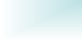 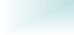 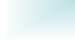 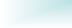 4.5. Данные о поступлении в учреждения профессионального образования. Результаты социального трудоустройства выпускников 9-х классов МБОУ «Школа № 26» в 2020 году свидетельствуют о целенаправленной работе педагогического коллектива по профориентации обучающихся выпускных классов в течение учебного года. Среди основных мероприятий, проводимых школой в ходе профориентационной работы: экскурсии, проведение уроков занятости, тестирование выпускников, участие в конкурсах, проведение тематических родительских собраний и др.Итоги социального трудоустройства выпускников 9 классов   2018-2019, 2019-2020, 2020-2021 учебном  году9 классы: Большая часть  выпускников 9-х классов  2020-2021 учебного года  (из 39 человек) продолжили обучение, осваивая программы среднего (полного) общего, начального и среднего профессионального  образования, 21 человека-в средних ОУ. Продолжили обучение в 10 классе- 16 человек. Другое (курсы, временное трудоустройство- 2 человека).Выпускники 11а класса:Поступили в ВУЗы- 6  человек.Поступили в СУЗЫ-   6 человекРаботают (или курсы)- 4 человека  4.6. Данные о достижениях и проблемах социализации обучающихся (правонарушения, поведенческие риски).Система работы по профилактике безнадзорности и правонарушений, самовольных уходов несовершеннолетних, семейного неблагополучия, жестокого обращения и насилия в отношении несовершеннолетних школы представляет собой совокупность мероприятий, обеспечивающих профилактическую работу среди несовершеннолетних.Основная цель работы школы по этому направлению среди обучающихся - повышение уровня воспитательно-профилактической работы с подростками  и привлечение самих обучающихся к укреплению правопорядка в школе.Традиционно основными направлениями в работе школы по социализации обучающихся  являются:Информационно-пропагандистскоеСоциально-педагогическоеКоррекционно-психологическоеВнеурочная занятостьНа  начало 2020-2021 учебного года  на внутришкольном учете  состоял 3 человека. На конец 2020-2021 учебного года - 4 человека.Аналитическая справка о состоянии правопорядка в школеПравонарушения были совершены по следующим статьям:Ст. 6.24. КоАП РФ (курение в неположенном месте) -  3 чел.. На учете у нарколога никто не состоял.В МБОУ «Школа № 26» проводится работа по профилактике безнадзорности и  правонарушений несовершеннолетних: разработан план воспитательной работы школы, планы работы по профилактике безнадзорности, правонарушений несовершеннолетних, Положение о внутришкольном учете обучающихся и семей, находящихся в социально опасном положении, Положение о школьном Совете профилактики. Ведется внутришкольный учет обучающихся, находящихся в социально опасном положении, вступивших в конфликт с законом, проводятся массовые профилактические мероприятия, просветительская работа среди участников образовательного процесса. В МБОУ «Школа № 26» эффективно работает психолого-педагогическая служба, осуществляющая психолого-педагогическое сопровождение всех участников образовательного процесса (обучающихся, учителей, администрации школы, родителей (законных представителей)). В школе функционирует школьный Совет профилактики правонарушений и преступлений среди обучающихся, деятельность, которого документально регламентирована: имеется приказ о создании и персональном составе, разработано и утверждено  Положение, утвержден планы работы на учебный год. Согласно плану работы Совета Профилактики на ежемесячных заседаниях рассматриваются как общие вопросы профилактики безнадзорности, правонарушений, семейного неблагополучия, так и случаи совершения обучающимися правонарушений, нарушений школьной дисциплины, неисполнения родителями обязанностей по воспитанию, образованию и содержанию детей и т.п. Секретарем ведутся протоколы заседания Совета по профилактики правонарушений преступлений.С целью выявления и изучения интересов, потребностей, трудностей и оказания помощи   подросткам, состоящим на внутришкольном учете и в ИПДН ОП № 7,  организована система взаимодействия с КДН и ЗП Администрации Пролетарского района, ИПДН ОП № 7 Пролетарского района,   органами опеки и попечительства Пролетарского района Ростова-на-Дону. Составлены и утверждены совместные планы работы, в течении года проводятся совместные профилактические мероприятия,  осуществляется ежемесячная сверка (ведется журнал учета и сверки с ОПДН № 7 административных правонарушений совершенных обучающимися МБОУ «Школа № 26»).Администрацией школы усилен контроль за организацией и проведением работы, направленной на раннее выявление семей, находящихся в социально-опасном положении- Профилактическая работа с детьми и родителями по соблюдению Областного закона № 346-ЗС от 16.12.2009г. (информация размещена на сайте школы);- Уполномоченный по правам ребенка Штоль Н.А. в течение учебного года присутствовала на всех мероприятиях.            В школе работает Почта доверия.В школе создана и работает социально-психологическая служба по оказанию обучающимся и их родителям информационно-правовой помощи: в школе оформлен стенд «Я выбираю жизнь!» со сменными рубриками: «Ты это должен знать!», «Здоровые советы», «Подросток и закон», «Как сказать НЕТ!», «Остановись – подумай», «Подросток и закон».В 2020-2021 учебном году на родительских собраниях классными руководителями систематически обсуждались вопросы профилактической работы с детьми и родителями.Школьной службой Медиации, состоящей из обучающихся 8-11-х классов, педагогов и родителей были проведены лекционные заседания по изучению форм и методов разрешения конфликтных ситуаций между сверстниками, а также между взрослыми и детьми. Взаимодействие педагогического коллектива с обучающимисянаходящимися в трудной жизненной ситуации.Классные руководители  планируют индивидуальную работу с  детьми " группы риска" и их семьями и включают план мероприятий в воспитательную работу. Учителя используют приемы, формы и методы индивидуальной работы на уроке. Родители со своей стороны заботятся о рационально организованном порядке жизни в семье, о выполнении ребенком режима дня. Создают условия для чтения книг, занятий спортом. Оберегают ребенка от нежелательных контактов во дворе, не допускают бесконтрольного пребывания на улице. Всем вновь поступившим обучающимся и родителям (законным представителям) рекомендуется консультация у педагога-психолога. Психолог после согласия родителей работает со всеми обучающимися находящимися в трудной жизненной ситуации.Педагог-психолог строит свою работу с детьми находящимися в трудной жизненной ситуации по следующим направлениям:-проводит диагностические беседы с обучающимися и родителями (законными представителями);-проводит консультации родителей и обучающихся-проводит коррекционно-развивающую работу - проводит консультации классных руководителейВнештатный инспектор по опеке и попечительству строит свою работу по следующим направлениям:- проводит сверки опекаемых детей, ведет учет вновь прибывших и оформлениенеобходимых документов на них.- проводит контрольное обследование жилищно-бытовых условий опекаемых обучающихся, сопровождающееся составлением актов.- осуществляет контроль  за обеспечением опекаемых учебниками, имеющимися в библиотеке.-проводит  индивидуальные беседы с опекаемыми подростками и опекунами с цельюморальной поддержки, консультации по вопросам воспитания.- посещает уроки в классе, где учатся опекаемые, ведет контроль за их успеваемостью (составляет табель успеваемости),посещением их учебных занятий, дисциплиной.-подготавливает отчет о работе с опекаемыми детьми и семьями на педсовете.-ведет работу по вовлечению опекаемых обучающихся к участию в общешкольных мероприятиях, дополнительном образовании.-оказывает помощь в организации их отдыха в летних оздоровительных лагерях.Социальный педагог совместно с классными руководителями проводит в течение года классные часы, индивидуальные консультации. Социальный педагог составляет план работы с неблагополучными семьями, ведёт их учёт,  с комиссией посещает на дому.В течение учебного года проводятся мероприятия, направленные на обеспечение сохранности жизни и здоровья детей (декада по профилактике СПИДа и наркомании,  классные часы и беседы о безопасном пользовании сети Интернет, о правах ребёнка, взаимоотношениях с родителями, день позитива).  Классные руководители проводили классные часы, посвященные насущной проблеме профилактики наркомании, табакокурения, алкоголизма и других вредных привычек среди подростков. В доступной и увлекательной форме учили старшеклассников вести здоровый образ жизни, подкрепляя уроки примерами из исторических и современных нормативно-правовых документов. Проводятся анкеты и мониторинги. Вовлекают детей в общешкольные мероприятия.Проводятся просветительские беседы на актуальные темы: вопросы гигиены у старших школьников, о вреде вредных привычек, о нахождении совершеннолетних на улицах в неположенное время.В течение года  проводились индивидуальные встречи с родителями для разъяснения требований выполнения законодательства Российской Федерации.Показателем результативности профилактической работы по предупреждению асоциального поведения обучающихся, можно считать следующее:в школе нет семей, состоящих на профилактических учётах в органах опеки и попечительства;снижение количества правонарушений, совершаемых обучающимися школы во внеурочное время;созданы условия для реализации воспитательных программ и определения перспектив развития воспитательной системы школы;Таким образом, работа по профилактике безнадзорности и правонарушений, самовольных уходов несовершеннолетних, семейного неблагополучия, жестокого обращения и насилия в отношении несовершеннолетних в МБОУ «Школу № 26» скоординирована и носит целенаправленный, системный и комплексный характер.4.7. Данные о состоянии здоровья обучающихся, занимающихся в различных физкультурных группах за 2020-2021 учебный годШкола тесно сотрудничает с Детской городской поликлиникой № 1  города Ростова-на-Дону по вопросам реабилитации и сохранения здоровья обучающихся.В школе на каждого обучающегося заведена личная медицинская карта, в которую заносятся сведения о прививках, о перенесенных заболеваниях, о результатах диагностических обследований. В каждом электронном журнале ведётся «Листок здоровья», который заполняет медсестра совместно с классным руководителем. На основании данных о здоровье детей комплектуются группы для занятий физической культурой. 4.8. Достижения обучающихся и их коллективов (объединений, команд) в районных, областных, федеральных конкурсах, соревнованиях и т.п.За период с сентября 2020 по июль 2021 года педагогический коллектив школы стремился реализовать намеченные планы, решать поставленные перед ним задачи. Для изучения результатов и эффективности мероприятий, направленных на воспитание и становление личности обучающихся, использовались следующие  способы:наблюдение за поведением учащихся в процессе подготовки и проведения мероприятия, когда предоставляется возможность фиксировать позицию каждого ребенка по определенным показателям;наблюдение за поведением обучающихся, их отношениями после проведения мероприятия (если после завершения разговора по какой-либо теме на классном часе учащиеся продолжают обсуждать затронутую проблему, можно предположить, что классный час в определенной мере достиг своей цели);символическая оценка настроения после мероприятия (например, после завершения мероприятия, предлагается зафиксировать свое настроение, опустив жетон в один из пакетов с надписью и рисунком, отражающим внутреннее состояние - от хорошего до плохого).Главный критерий воспитанности школьников – это их дела, поступки, мотивы, которыми они руководствуются.Проведенные мероприятия школьным ученическим самоуправлением:Перечень проектов, реализованных в 2020-2021 учебном годуПеречень мероприятий, проведенных детским объединением в 2020 – 2021 учебном году Перечень международных, всероссийских, областных, городских и районных мероприятий, в которых приняло участие детское объединение в 2020 – 2021 учебном годуПеречень достижений детского объединения в 2020 – 2021 учебном году Перечень публикаций (сюжетов) в СМИ о деятельности детского объединения в 2020 – 2021 учебном году      На базе школы действует объединение школьников  РДШ. Основная цель Российского движения школьников — совершенствование государственной политики в области воспитания подрастающего поколения и содействие формированию личности на основе присущей российскому обществу системы ценностей.В 2020 году лидеры детского движения РДШ реализовали несколько проектов:Перечень международных, всероссийских, областных, городских и районных мероприятий, в которых приняло участие детское объединениеПеречень достижений детского объединения На базе школы организовано детское объединение экологической направленности. Эко-отряд «Дрофа» реализовал на базе школы следующие проекты:Перечень мероприятий, проведенных детским объединением в 2020 – 2021 учебном году Перечень международных, всероссийских, областных, городских и районных мероприятий, в которых приняло участие детское объединение в 2020 – 2021 учебном годуПеречень достижений детского объединения в 2019 – 2020 учебном году.Перечень публикаций (сюжетов) в СМИ о деятельности детского объединения в 2020 – 2021 учебном году На базе школы организовано детское объединение волонтерской направленности. Лига волонтеров реализовала на базе школы следующие проекты:Спортивно-оздоровительное направление в воспитательной программе для обучающихсяОдним из важнейших направлением работы службы здоровья являлась физкультурно - оздоровительная и спортивно – массовая работа, возглавляемая учителями физической культуры Домашевым Д.А. и Гордиенко Н.В.  Учителями велась большая работа по популяризации занятий физической культурой среди учащихся и их родителей. Пропаганда здорового образа жизни проходила через урочную и внеурочную деятельность. Методическое объединение учителей физической культуры концептуально определило три краеугольных камня, на которых строит всю работу. Это «Здоровье – Развитие – Образование». Это направление является актуальным и социально значимым.В качестве первоочередных учителя выделяют следующие задачи:Воспитание у детей устойчивого интереса к урокам;Формирование умений и навыков самостоятельных занятий физическими упражнениями, повышение информативной ёмкости предмета;Усиление оздоровительной направленности всех проводимых форм;Содействие формированию представлений о возможностях собственного организма.В рамках внеклассной работы были проведены «Весёлые старты», соревнования «Вперёд мальчишки!», «А ну-ка, парни!», по настольному теннису, шахматам, футболу, баскетболу, волейболу; спортивные праздники «Здоровая семья - здоровые дети!», смотр строя и песни, организован просмотр мультимедийных презентаций по теме Олимпийского движения. Общешкольные физкультурно-оздоровительные и спортивные мероприятия проводились с привлечением родителей.Военно-патриотическое воспитание обучающихся.В 2020 – 2021 учебном году работа по военно – патриотическому воспитанию строится на основании требований государственной программы «Патриотическое воспитание граждан Российской Федерации на 2015 – 2020 годы», календарного плана мероприятий школы на 2020 – 2021 учебный год.    За прошедшее время в школе проведены следующие мероприятия:- постоянно проводятся встречи с военными и офицерами- в школе организован  отряд «Юнармии», который включился в активную работу по военно-патриотическому воспитанию;- в январе – феврале проведен месячник  оборонно-массовой работы в ходе которой проведены конкурсы инсценированной военной песни – 5, 7,9,10,11 классы, конкурс учеников 10 и 11 классов « А ну-ка парни»Проведена встреча с ветеранами войны в Афганистане посвященная очередной годовщине вывода наших войск – февраль- приняли участие в районном смотре – конкурсе отрядов ЮПР - приняли участие в городском конкурсе «На старт юнармейцы»- в феврале приняли участие в районных соревнованиях по пулевой стрельбе отрядов «Юнармии», где завоевали следующие места:- «Юный стрелок» – 1 место- «Меткий стрелок»  – 1 местоАнализ работы музеяСоздана программа работы музея  на 3 года. Работа ведётся по 2 профилям:- военно-исторический;- комплексно-краеведческий.Главная цель музейной комнаты:Сохранить историческое наследие, связь поколений, традиции, обеспечить их преемственность. В марте в районном этапе смотра-конкурса музеев  в ОУ музей занял 2 место.В марте в районном этапе конкурса музеев, в номинации экскурсовод, обучающийся Ситников Ренат занял 1 место.Одним из главных направлений воспитательной работы является краеведение. В числе первоочередных задач были определены:- изучение истории родного края в целях развития интеллектуальных моральных, культурных и творческих возможностей обучающихся;-воспитание у школьников национального самосознания, охрана и пропаганда памятников истории, культуры и природы родного края,      -проведение культурно-просветительской работы среди обучающихся, родителей и населения.Школьная музейная комната стала центром воспитательной работы по формированию высоконравственной личности гражданина, патриота Родины. Музейный фонд насчитывает множество  экспонатов.За несколько лет  работы музейной комнаты  очень тесно велась работа с ветеранами. 26 апреля 2019 года музейной комнате присвоен статус музея. Анализ работы музея «Страницы истории» Школьный музей занимает 1 комнату с общей площадью 15,9 кв.м и 2 комнату с площадью 10,4 кв.м.Музей - одно из эффективных средств в воспитании учащихся, он является хранителем истории родного края. Работа в школьном музее позволяет поддерживать связь с общественностью, пропагандировать и раскрывать историю школы, района, города. Музейный фонд составляют предметы домашнего обихода, орудия труда, рукоделие: ручная вышивка.  Собраны материалы по истории города, края в  целом; истории школы, материалы о Великой Отечественной войне, о трудовых буднях.Задачи музея: Сохранение исторической памяти и наследия, развитие интереса к истории своего народа,  Донского края, школы.Воспитание подрастающего поколения в духе патриотизма и гражданственности, ответственного отношения к культурно-историческому наследию своей страны.Развитие мотивации личности к познанию важнейших духовно-нравственных ценностей человечества через изучение и освоение малой родины.Укрепление нравственных позиций учащихся, чувства собственного достоинства, гордости за свою школу, свою малую родину, за свою Отчизну.В школьном музее имеется следующая документация:1.  Книга учета основного фонда;2.  Книга учета проведенных экскурсий;3.  Книга отзывов;4. Книга учета проведенных мероприятий:5. Устав детского юношеского объединения «Юные патриоты России»;5.  Годовой план работы школьного музея на 2019-2020 уч. г.;6. Паспорт школьного музея;7.  Положение о школьном музее;8. План работы совета школьного музея;9. Приказ о назначении руководителя школьного музея;10. Фотографии проведенных экскурсий и мероприятий.Инвентарные книги ведутся по основному и научно-вспомогательному фонду в соответствии с инструкциями по их ведению.Совет историко-краеведческого музея:Председатель совета - ученик 9 клЧлены совета музея: 11 кл – 4 ученика, 9 кл - 5 учеников, 8 кл – 3 ученика, 7 кл – 3 ученика, 6 кл – 2 ученика.1. Экскурсионно-просветительская группа – 5 обучающихся.2. Поисково-собирательская группа – 5 учащихся.3. Фондовая группа – 3 ученика.4. Группа по переписке – 2 ученика.5. Оформительская группа- 2 ученика.6.Актив историко-краеведческого музея в количестве 17-ти человек.Школьный музей работает по четырем направлениям:1. История развития школы;2. История развития и становления г. Ростова-на-Дону (история Нахичевани-на-Дону в том числе).3. Великая Отечественная Война.4. Краеведение.Военно-исторический отдел создан с целью воспитания у подрастающего поколения патриотизма, любви к Родине, гордости за своих предков, на примере героического подвига народа в годы Великой Отечественной войны, воспитание активной жизненной позиции, уважения к ветеранам, готовность к деятельному участию в сохранении памяти о Великой Отечественной войне.Этнографический отдел создан для воспитания любви к России, изучения традиций казачества, привитие гордости и уважения к предкам.Экспозиции музейных отделов способствуют достаточно полному раскрытию основных тем, имеют качественное художественное оформление с использованием текстов и этикеток.Экспонирование военно-исторических предметов тоже соответствует этим требованиям.За истекший период проведены выборы совета и актива школьного музея, составлен план работы школьного музея, который полностью выполнен, подготовлены 5 экскурсоводов.Основные экспозиции:	«В вихре войны», экспозиция посвящена истории Великой Отечественной войны.«Победы родные лица»«Нумизматика 19-20 вв.», экспозиция посвящена истории денежных купюр  XIX-XX века.«Колыбель качая…», данная экспозиция посвящена истории колыбели, зыбок и люлек.«Другая сторона войны», экспозиция посвящена И.И. Кириченко, пленнику Бухенвальда«Погиб, исполняя свой  воинский долг», экспозиция, посвящённая выпускнику школы № 26, А.Чайкину, погибшему в Афганистане.«История  школы», экспозиция знакомит с системой образования  истории школы № 26, с учителями и директорами, стоящих у ее истоков)«Нахичевань-на-Дону», экспозиция посвящена истории развития и становления г. Ростова-на-Дону (истории Нахичевани -на-Дону)«История одного экспоната»«Следы казачьей  старины», данная экспозиция посвящена истории казачества на Дону.«По страницам истории улиц нашего района»«Экспонаты с полей сражений»	По страницам военной истории  г. Ростова-на-ДонуПроведены встречи с ветеранами тыла во время Великой Отечественной войны. В «День защитников отечества» была проведена встреча с участниками боевых действий в Афганистане. Проводится сбор материалов к  Дню Победы 9 мая. Организована выставка к 75- годовщине Великой Победы. Создана экспозиция «В вихре войны», посвящённая событиям Великой Отечественной войны в г.  Ростове-на-Дону.Школьный музей участвовал в городском конкурсе школьных музеев, в конкурсе «Юные экскурсоводы».В рамках проекта «Новая школа» состоялось открытие «Парты героя» кавалера ордена Красной Звезды, Чайкина Александра Юрьевича, погибшего при исполнении служебного воинского долга в Афганистане. В школьном музее А. Чайкину посвящена экспозиция.В течение года проведено 229 экскурсий по школьному музею. Школьный музей посетили обучающиеся 1-11 классов, а  также родители обучающихся школы и жители района в ходе проводившегося дня открытых дверей в школьном музее, а также в рамках участия в проекте «Всей семьёй в школьный музей» музей школы № 26 посетили обучающиеся школы №12, лицея №13. Кроме этого, организовано посещение школьниками  городских, краеведческих музеев («Россия – моя история», «Музей русско-армянской дружбы»,  музей ветеранов боевых действий, школьного музея Классического лицея №1 г. Ростов-на-Дону. Школьный музей регулярно проводит тематические уроки по культуре родного края, обществознанию, «Истории школы», уроки истории «Наши земляки - Герои Советского Союза», «Вклад Донского края в победу в ВОВ в 1941-1945гг», «Знаменитые люди города». Экспонаты школьного музея регулярно используются на уроках.В ходе поисковой работы музей пополнился новыми экспонатами. Собирательская работа музея ведется систематически и целенаправленно.Основной фонд (подлинников) за год увеличился со 117 до 290 экспонатов. Музейный фонд составляют предметы домашнего обихода, орудия труда, рукоделие: ручная вышивка.  Собраны материалы по истории города, края в  целом; истории школы, материалы о Великой Отечественной войне, о трудовых буднях.Значимые и ценные экспонаты:1. Колыбель, изготовленная в начале 20 века2. Рушник, вышитый вручную в 1917-1918 гг.3. Детская простынь 1917-1918 гг.4. Наволочка на подушку сшитая и расшитая вручную в середине 20 века.5. Коромысло. Начало 20 в. 6. Скатерть кружевная. 30 -е гг. 20 в. 7. Патефон "Аккорд" 20-30 -е гг 20 в.8. Домашний иконостас середины 1917 - 1918 гг.9. Псалтырь середины 19 в.10. Монета 1814 г. - 2 копейки11. Пасхальная открытка конца 19 века12. Газета "Комсомольская правда", февраль 1945 г.13. Солдатская каска времён Первой Мировой войны14. Гильзы времён Великой Отечественной войны15. Снаряды времён Великой Отечественной войны16. Солдатские каски времён Великой Отечественной войны.В течение года проведено 21 массовое мероприятие. Лидеры совета школьного музея активно участвуют в проекте 150 культур Дона. Налажено сотрудничество с польской диаспорой. В рамках проекта 150 культур Дона совет музея участвовал в областном фестивале национального костюма  «В разных красках Родины».Историко-краеведческий музей «Страницы истории» ведет активную общественно-полезную работу. В настоящее время главное внимание сосредоточено на подготовке достойной встречи 75-летия Великой Победы.Школьный историко-краеведческий музей – один из главных центров учебно-воспитательной работы с обучающимися для воспитания их в духе патриотизма и любви к Родине, особенно важен и нужен музей для уроков истории, литературы, географии, краеведения, т.к. дает бесценный материал и информацию для погружения в учебные темы, помогает детям определиться с будущей профессией на примере жизни великих земляков.На базе музея ведется большая исследовательская работа с использованием собранных  исторических документов и экспонатов. Все доклады, представленные обучающимися на конференциях разного уровня, появились на основе исследования материалов музея. Например, доклады:- «Коллаборационизм на Дону» - Дробизова София (11 класс),- «Колыбель качая…»- Манченко Александра (9 «А» класс);- «История под ногами»- Пилипас Дарья  (6 «А» класс)- «В вихре войны» - Ситников Ренат (8 класс).Члены актива музея постоянно участвуют в школьных и муниципальных олимпиадах по краеведению.Достигнуты результаты:1.    Расширены мероприятия для школьников;2.    Сохранены и пополнены фонды школьного музея;3.    Созданы    условия    для    развития    творческих    способностей учащихся;4.    Написание учащимися исследовательских работ;5.     Укрепление деятельности школьного музея с учебным процессом в школе и военно-патриотическим воспитанием.Социальная активность и внешние связи учрежденияСоциальное партнерство обеспечивает полноценную реализацию интересов личности, общества, государства в воспитании обучающихся. Деятельность педагогического коллектива школы направлена на формирование и выстраивание системы социального партнерства. Основная миссия школы прежде всего ориентирована на сообщество, которое, исходя из потребностей общества и социального заказа, определяет направление деятельности школы. Важную роль в работе школы играет социальное партнерство. Социальное партнерство в системе «школа – социум» осуществляется по следующим направлениям: Взаимодействие с родителями, семьями.Сотрудничество с образовательными учреждениями разных типов (вузы, учреждения среднего профобразования, другие школы, учреждения дополнительного образования, дошкольные образовательные учреждения); Партнерство с предприятиями; Взаимодействие с государственными и общественными учреждениями и организациями, в том  числе с учреждениями культурыСоциально-значимые мероприятия и программы, в которых принимают  участие  обучающиеся. Формированию позитивного имиджа школы способствуют грамотно выстроенные партнёрские отношения с различными образовательными учреждениями. Основным направлением взаимодействия школы с другими образовательными учреждениями и организациями является формирование единого образовательного пространства через использование в воспитательно-образовательном процессе школы педагогических и научных кадров высших учебных заведений, технических и культурных возможностей вузов, учреждений дополнительного образования города. Постоянными социальными партнёрами МБОУ «Школа  № 26»  являются:Южный Федеральный Университет;Донская государственная Публичная библиотека;Модульная библиотека им. А.С. ПушкинаРГУПС;Совет ветеранов Пролетарского района;Детская поликлиника №1;МБОУ ДОД ЦВР «Досуг»;ДАНЮИ;Ростовское - на - Дону региональное отделение общероссийской Лиги юных журналистов;Ростовский Союз детских и молодежных организаций;МБОУ ДОД станция детского и юношеского туризма и экскурсий (юных туристов) г. Ростова-на-Дону;Музеи города и области;Театры города Ростова-на-Дону;Цирк;Областной Центр детского и юношеского творчества;40 отряд Федеральной противопожарной службы;Областной экологический центр;Детская школа искусств Пролетарского района; МБУ ДО ДТДМ;    Образовательные учреждения города (Детско-юношеская спортивная школа № 5, №9, №12, №7);Патриотического центра «Победа»;ОА «Ростовводоканал»;Отдел полиции № 7;Центр занятости  Пролетарского  района.Социальное партнерство с учреждениями культуры, спортивными, туристическими организациями позволяет учащимся осваивать культуру и общечеловеческие ценности  добиться максимального раскрытия интеллектуального и творческого потенциала каждого ученика, позволяет каждому  почувствовать себя субъектом  культурно – исторического процесса, который протекает как на уровне микрорайона ОУ, так и на уровне города.Финансово-экономическая деятельность 2020 финансовый год  Годовой бюджет на 2020 год составил 29 339 171,38 руб. Из федерального бюджета поступило 978 612,42 руб., из областного бюджета - 18 424 350,78 руб., из муниципального бюджета  - 8 890 321,24 руб.Основная часть средств областного бюджета израсходована на выплату заработной платы и начислений на оплату труда учителям, педагогическим работникам и административно – хозяйственному персоналу, что составило 15 532 231,43 руб.            В 2020 году было закуплено основных средств на сумму 3 048 773,96 рублей ( 322 590,00 рублей – это учебники для организации образовательного процесса в МБОУ, 1 348  083,96 руб. – приобретение мебели и оборудования для оснащения школьного пищеблока, 860 700,00 руб.- закупка бактерицидных рециркуляторов)Летом 2020г. была проведена замена оконных и дверных блоков в здании школы на сумму 1 140 862,50 руб.Финансирование из муниципального бюджета в размере 8 890 321,24 руб. было направлено на нужды  учебного учреждения. На выплату заработной платы и начислений на оплату труда младшего обслуживающего персонала израсходовано 1 095 449,66 руб. На услуги связи  и интернет услуги затрачено  20 447,99 рубля. Оплата коммунальных услуг (тепловая энергия, электроэнергия, водоснабжение и водоотведение, вывоз мусора)  составила 2 507 164,17 рублей, услуг по содержанию имущества (подготовка к отопительному сезону, дератизация, дезинсекция помещений, акарицидные работы, техническое обслуживание узлов учета тепловой энергии, пожарной сигнализации, клапанов дымоудаления, заправка картриджей, обслуживание и ремонт системы видеонаблюдения) –  470 550,68 рублей, облуживание кнопки тревожной сигнализации – 79 759,80 рублей.Для мелкого косметического ремонта, уборки  административных помещений и учебных классов закуплены моющие и хозяйственные товары, строительные материалы   -  199 340,64 руб. Часть средств  из муниципального бюджета направлена на уплату налога на имущество организации, земельного налога и других платежей на общую сумму         1 695 359 рублей. На организацию бесплатного питания школьников из малообеспеченных семей направлено 708 943,45 руб., на питание школьников 1-4 классов 643 810,45руб.В 2020 году МБОУ «Школа № 26» были приобретены учебники и учебные пособия на общую сумму 299 590,00руб., закуплены стулья для компьютерного класса на сумму 23 000,00руб.Выделенные финансовые средства были расходованы и освоены согласно плану финансово-хозяйственной деятельности на 2020 год. Первое полугодие 2021 года  Согласно Плану финансово-хозяйственной деятельности муниципального бюджетного общеобразовательного учреждения города Ростова-на-Дону «Школа № 26» годовой бюджет на 2021 год составил 25 154 100,00 рублей. В первом полугодии из федерального и областного бюджета поступило финансирование в сумме 12 482 763,66 рублей, из муниципального бюджета  4 487 478,48 рублей.Основная часть средств областного бюджета израсходована на выплату заработной платы и начислений учителям, педагогическим работникам и административно – хозяйственному персоналу, что составило 9 641 516,56 руб. Расходы на выплату заработной платы и начислений на оплату труда  младшему обслуживающему персоналу – 505 161,39 рублей.Расходы на обслуживание компьютерной техники, программных продуктов (Парус, АЦК, СУФД и пр.), заправку картриджей, подготовку к отопительному сезону,  медицинский осмотр сотрудников школы, дезинфекцию, акарицидную обработку, обновление лицензий на антивирусные программы, ЧОП на период летнего лагеря, обучение сотрудников и т.д.  -  567 313,35 руб. Приобретены канцелярские товары, бытовая химия, бумага, хозяйственные товары, на общую сумму – 59 184,57руб.На услуги связи  и интернет услуги затрачено  8 520,00 руб.Во 2 квартале 2021г. была осуществлена поставка и установка системы видеонаблюдения на сумму 591 400,00руб.Часть средств  из муниципального бюджета направлена на уплату налога на имущество организации, земельного налога и других платежей  за 4 квартал 2020 года и 1 квартал 2021 года на общую сумму   853 099,00 рублей. В первом полугодии 2021  года на организацию бесплатного питания школьников из малообеспеченных семей и школьников 1-4 классы израсходовано 950 456,06 руб., так же была выплачена компенсация горячего питания детям с ОВЗ на сумму 30 149,16руб.Все финансовые средства были расходованы в соответствии  со статьями расходов Плана финансово-хозяйственной деятельности и направлены на организацию общеобразовательного процесса.Задачи:1.  Реализация ФГОС на уровне среднего общего  образования.2. Развитие системы педагогической поддержки личности в контексте компетентностно-деятельностного  подхода.3. Развитие информационной среды школы как фактора развития системы социального  партнерства и социального взаимодействия.4. Воспитание всесторонне развитой личности,  способной адаптироваться в условиях современного общества.5. Создание культурно-нравственной среды для формирования и развития фундаментальных основ нравственности, духовности, активной гражданской позиции обучающихся.6.   Использование  современной инфраструктуры ОУ в полном объеме.Продолжение  целенаправленной работы с одаренными детьми. Создание кадрового потенциала, способного помочь детям найти себя в будущем, стать самостоятельными, творческими и уверенными в себе людьми.Ускорение процесса становления молодых учителей и развитие способностей самостоятельно и качественно выполнять возложенные на них обязанности.Создание условий для полноценной интеграции и  успешной социализации детей-инвалидов  и детей с ОВЗ в образовательный процесс.Разработать и внедрить Программу воспитания МБОУ «Школа № 26».Социальный статусМатьОтецРабочий50,7%76%Домохозяйки19,1%-Работники науки и культуры3%-Коммерческая деятельность11%22 %Безработные9%1%Пенсионеры5%1%ОбразованиеМатьОтецВысшее 37,06%21,7%Среднее специальное 52,5%50,0%Среднее10,4%28,3%Учебный предмет/класс11аРусский язык1Литература1Алгебра и начала математического анализа1Информатика и ИКТ1История1ОбществознаниеГеография1БиологияХимияФизикаЭкономика0,5Право0,5ИТОГО:7НаправлениеНазвание программыКоличествогруппКоличество детейЧасы в неделюХудожественное «В ритме танца» 1152Художественное «В ритме танца» 1152Художественное «В ритме танца» 1152Художественное Литературно-художественная мастерская 1152Художественное Литературно-художественная мастерская 1152Социально педагогическое Ранее развитие творческих способностей детей 1152Социально педагогическое Ранее развитие творческих способностей детей 1152Социально педагогическое Ранее развитие творческих способностей детей 1152Социально педагогическое Ранее развитие творческих способностей детей 1152Социально педагогическое Ранее развитие творческих способностей детей 1152Техническое   Эксперементариум 1152Техническое   Эксперементариум 1152Техническое   Эксперементариум 1152Техническое  Юные Эйнштейны1152Техническое  Юные Эйнштейны1152Естественнонаучное Английский клуб 1152Естественнонаучное Английский клуб 1152Естественнонаучное Английский клуб 1152ЕстественнонаучноеАнглийский язык делового общения1152ЕстественнонаучноеАнглийский язык делового общения1152Туристско-краеведческоеОтечество1152Туристско-краеведческоеОтечество1152Туристско-краеведческоеОтечество1152Туристско-краеведческоеИстория родного края1152Туристско-краеведческоеИстория родного края1152Итого:                        2537550№ п/пНаправлениеФ.И.О. учителяНазваниеКол-во детей1Естественно-научноеГурова Е.С.«Английский клуб»152Естественно-научноеГурова Е.С.«Английский клуб»153Естественно-научноеГурова Е.С.«Английский клуб»154Естественно-научноеШтоль Н.А. «Юный биолог»155Естественно-научноеШтоль  Н.А.«Юный биолог»156Туристическо-краеведческоеЕрохина Е.М.«Отечество»157Туристическо-краеведческоеЕрохина Е.М.«Отечество»158Туристическо-краеведческоеЕрохина Е.М.«Отечество»159Туристическо-краеведческоеАртуньянц Н.А.«История донского края»1510Туристическо-краеведческоеАртуньянц Н.А.«История донского края»1512Социально-педагогическоеМякоткина Я.О.«Раннее развитие творческих способностей детей»1513Социально-педагогическоеМякоткина Я.О.«Раннее развитие творческих способностей детей»1514Социально-педагогическоеМякоткина Я.О.«Раннее развитие творческих способностей детей»1515Социально-педагогическоеМякоткина Я.О.«Раннее развитие творческих способностей детей»1516Социально-педагогическоеМякоткина Я.О.«Раннее развитие творческих способностей детей»1517ХудожественноеДегтярева Д.А.«В ритме танца»1518ХудожественноеДегтярева Д.А.«В ритме танца»1519ХудожественноеДегтярева Д.А.«В ритме танца»1520ХудожественноеНешмонина Е.В.«Литературно-художественная мастерская»1521ХудожественноеНешмонина Е.В.«Литературно-художественная мастерская»1522ТехническоеДронова-Латухова Е.В.«Эксперементариум»1523ТехническоеДронова-Латухова Е.В.«Эвсперементариум»1524ТехническоеДронова-Латухова Е.В.«Эксперементариум»1525ТехническоеСпивакова О.Н.«Юные эйнштейны»1526ТехническоеСпивакова О.Н.«Юные эйнштейны»15№ п/пНазвание мероприятия, его тематикаСтатус мероприятия(городское, областное, Всероссийское, международное)Дата и место проведенияЧисло участников мероприятия от объединенияБезопасное колесо Команда ЮИД(муниципальный этап конкурса)Апрель24Акция День Знаний. Правила дорожного движениярайонное2 сентября60Городская акция «безопасный путь из дома в школу» городскоесентябрь60Посвящение первоклассников в пешеходышкольное19 сентября80Акция Безопасная дорогарайонноеоктябрь20Викторина АВСгородское 28 ноября24Конкурс рисунков «Дороги безопасности»городскоеноябрь16Классные часышкольноеперед каникулами12№ п/пФормы обучения родителей педагогическим знаниям1Тематические родительские собрания3Родительские всеобучи4Индивидуальные консультации классных руководителей, администрации школы.5Консультации школьного психолога
1. Работа с родителями будущих первоклассников2. Работа с родителями трудных подростков
                   1-5 класс 
                   6-10 класс
3.Работа с опекунами4. Работа с родителями обучающихся, систематически участвующих в олимпиадах, конкурсах, викторинах и т.д. разного уровня (школьный, районный, городской  и т.д.)        6Консультации социального педагога7Консультации уполномоченного по правам ребенка8Консультыции внештатного инспектора по опеке9Проведение Совета профилактикиОсновные направления отдыха и занятостиДислокацияКоличество детейиз них детей, находящихся в трудной жизненной ситуации/ из них подростки «группы риска»период проведенияпериод проведенияпериод проведенияОсновные направления отдыха и занятостиДислокацияКоличество детейиз них детей, находящихся в трудной жизненной ситуации/ из них подростки «группы риска»июньиюльавгустРайонные профильные смены00000Лагеря с дневным пребываниемМБОУ «Школа № 26»3013000Палаточные лагеря00000Детские  площадки, клубы (без питания) «Досуг»430/02320Отдых детей-сирот и детей, оставшихся без попечения родителей, одаренных детей из малообеспеченных семей «Мир» «Спутник» «Парус»«Дмитриадовский»«Шахтинский текстильщик» 421/003210Пансионаты, дома отдыха, базы отдыха (с родителями)пансионаты РО, Краснодарского края и Минеральных вод1930/0093100Учебно-тренировочные сборы80/0800ЛТО00000итого по школе3162/061145110Уровень обученияКоличество классовКоличество классовКоличество классовКоличество обучающихсяКоличество обучающихсяКоличество обучающихсяСредняя наполняемость классовСредняя наполняемость классовСредняя наполняемость классовУровень обучения2018-20192019-20202020-20212018-20192019-20202020-20212018-20192019-20202020-2021Первый78718521218026,426,525,7Второй78816620520223,725,625,3Третий22233303016,515,015,0ИТОГО 16181738444741224,024,824,2классыНа начало годаНаконецгодаОкончили с отметкамиОкончили с отметкамиОкончили с отметкамиОкончили с отметкамиКачествоУспеваемостьклассыНа начало годаНаконецгода54-532 год%год%1а3536------Итого3536------2а272431560751002б252831213054100Итого5252627190651003а252547140441003б282711115045100Итого5352518290451004а202036110451004б2020497065100Итого404071518055100Итого обуч.2-4 классов145144186066055100ИТОГО180180классыНа начало годаНаконецгодаОкончили с отметкамиОкончили с отметкамиОкончили с отметкамиОкончили с отметкамиОкончили с отметкамиКачествоУспеваемостьклассыНа начало годаНаконецгода54/532 н/агод%год%5а3534311200041100Итого35343112000411006а2323191300581006б252406180025100Итого48471153100421007а2526471500421007б242104170019100Итого49474113200311008а303226240025100Итого3032262400251009а2124251700291009б191504110027100Итого403969240028100Итого5-920219916521310033100классыНа начало годаНаконецгодаОкончили с отметкамиОкончили с отметкамиОкончили с отметкамиОкончили с отметкамиОкончили с отметкамиКачествоУспеваемостьклассыНа начало годаНаконецгода54/532 н/агод%год%10а14182214002810011а16143290036100Итого10-11303254230032100Период обученияКлассУчебный предмет7сентября- 12 октября5 класс по материалам 4 классаРусский язык, математика, окружающий мир7сентября- 12 октября6по материалам 5 классаРусский язык, математика, биология, история7сентября- 12 октября7по материалам 6 классаРусский язык, математика, история, Биология, География, обществознание7сентября- 12 октября8по материалам 7 классаРусский язык, математика, история, биология, география, обществознание, физика, английский язык7сентября- 12 октября9по материалам 8 классаРусский язык, математика, история, обществознаниеНаименование предметов4 класс(чел.)5 класс(чел.)6 класс(чел.)7 класс(чел.)8 класс(чел.)Русский язык3927383726Математика3932414025Окружающий мир35----Биология -24194228История -291841-Обществознание --1839-География--204126Химия-----Физика---41-Иностранный язык (английский)---36-КлассКоличествообучающихся,выполнившихВПР (чел.)Доля учащихся,отметки по ВПРкоторых ниже ихгодовой отметки (%)Доля учащихся, отметкипо ВПР которыхсовпадают с их годовойотметкой по предмету(%)Доля учащихся,отметки по ВПРкоторых выше ихгодовой отметки (%)Русский  языкРусский  языкРусский  языкРусский  языкРусский  язык4а, 4б  классы 395,1392,312,565а класс277,4181,4811,116а,6б классы382,6392,115,267а,7б классы3718,9278,382,78а класс2619,2373,087,69МатематикаМатематикаМатематикаМатематикаМатематика4а, 4б  классы 39064,135,95а класс3237,543,7518,756а,6б классы4129,2768,292,447а,7б классы402070108а класс2536640Годы выпускаВсего выпускниковДопущены к государственной итоговой аттестацииНе допущены к итоговой аттестацииРезультаты государственной итоговой аттестацииРезультаты государственной итоговой аттестацииИтоговые результаты освоения обучающимися программ среднего общего образованияИтоговые результаты освоения обучающимися программ среднего общего образованияИтоговые результаты освоения обучающимися программ среднего общего образованияИтоговые результаты освоения обучающимися программ среднего общего образованияИтоговые результаты освоения обучающимися программ среднего общего образованияИтоговые результаты освоения обучающимися программ среднего общего образованияГоды выпускаВсего выпускниковДопущены к государственной итоговой аттестацииНе допущены к итоговой аттестацииаттестовано%аттестовано%«4 и 5»%Получили справку об обучении%Среднее общее образованиеСреднее общее образованиеСреднее общее образованиеСреднее общее образованиеСреднее общее образованиеСреднее общее образованиеСреднее общее образованиеСреднее общее образованиеСреднее общее образованиеСреднее общее образованиеСреднее общее образованиеСреднее общее образование2018-2019181801794,41794,4 %844,4%15,6%2019-2020121201210012100650,00%-0%2020-2021141401410014100536%-0%Год выпускаКоличество выпускниковВсего выпускников награждены медальюВсего выпускников награждены медальюГод выпускаКоличество выпускниковкол-во% от общего количества выпускников2018-201918211%2019-20201200%2020-202114321%годВсего выпуск-никовОбучаютсяОбучаютсяОбучаютсяОбучаютсяРабо-таютНе трудо-устроеныДругоегодВсего выпуск-никовв 10 классев 10 классеСПО: техникумы, коллиджыПТУРабо-таютНе трудо-устроеныДругоегодВсего выпуск-никовМОУ СОШ 26Других школСПО: техникумы, коллиджыПТУРабо-таютНе трудо-устроеныДругое2018-20192970193----2019-202048133175-1 (выезд из страны)2020-202139162192---ГодВиды и количество правонарушенийООДКол-во обучающихся, стоящих на учете в ОППНКол-во обучающихся, снятых с учета в ОППН2019-20203Административное правонарушение1542020-20214Административное правонарушение034№ п/пНазвание проекта и основные направления его реализации (не более 3 предложений)Сроки реализацииОбщее число детей и молодежи, участвующих в реализации проектаЧисленность целевой группы проекта, которой оказаны реальные услугиОбъем и источники финансирования проекта1Проект развитие школьных объединений «Разновозрастное содружество». Цель проекта: Создание благоприятных условий для самореализации и развития творческих способностей детей и подростков, развитие форм и методов социально-значимой деятельности, формирование у них активной жизненной позиции.1 год450150-2Проект «Я и моё завтра»повышение правовой грамотности обучающихся и родителей1 год12092 -№ п/пНазвание мероприятия и главная цель его проведенияСтатус мероприятия(школьное, районное, городское, областное, Всероссийское, международное)Дата и место проведенияОбщее число участников мероприятияОбъем и источники финансирования мероприятия«Здравствуй, школа!». «1 сентября - День знаний».школьноеСентябрьМБОУ «Школа № 26»350Квест «Освобождение города Ростова - на - Дону» школьноеСентябрьМБОУ «Школа № 26»30«День города, 269-я годовщина со дня основания».школьноеСентябрьМБОУ «Школа № 26»160Всероссийский день единых действий посвященный Дню знаний «Урок мира».Всероссийская1 сентябряМБОУ «Школа № 26»420Концерт посв. Дню учителя школьноеСентябрьМБОУ «Школа № 26»30Общешкольная «Экодежурный по стране»общероссийскоеСентябрьМБОУ «Школа № 26»60Урок памяти «мы не забудем тебя Бослан»школьноеСентябрьМБОУ «Школа № 26»150Единый день «Помним, любим, скорбим» посв. Дню солидарности и борьбе с терроризмомшкольное СентябрьМБОУ «Школа № 26»150Акция безопасности «Внимание дети» школьноеоктябрьМБОУ «Школа № 26»20Акция «Живые родники России»ВсероссийскаяоктябрьМБОУ «Школа № 26»25Проведение дня дублерашкольноеоктябрьМБОУ «Школа № 26»26Юнармейские старты городское октябрьМБОУ «Школа № 26»30День Единых действий РДШ посвященный международному Дню УчителяВсероссийскаяоктябрьМБОУ «Школа № 26»450Акция «Большая уборка» ВсероссийскаяоктябрьМБОУ «Школа № 26»120Городского социально-профилактическогопроекта «Танцуй ради жизни»ГородскойоктябрьМБОУ «Школа № 26»36Акция  «Согрей теплом своей души» школьноеоктябрьМБОУ «Школа № 26»33Всероссийская акция, посвященная Дню материВсероссийскаяоктябрьМБОУ «Школа № 26»220Проведение акции Спорт – для всех.ШкольноеоктябрьМБОУ «Школа № 26»54фестиваль дворовых игр «Игры бабушки моей»городскойоктябрьМБОУ «Школа № 26»12Оформление выставки «Государственные символы в судьбе России»школьноеоктябрьМБОУ «Школа № 26»26Акция «Есть такая профессия офицер» школьноеоктябрьМБОУ «Школа № 26»30Международная акция по роуп-скиппингу «На спорте!»международнаяоктябрьМБОУ «Школа № 26»12Проведение концерта посв. Дню материшкольноеноябрьМБОУ «Школа № 26»30Акция «Всей семьей в школьный музей»школьноеноябрьМБОУ «Школа № 26»100Всероссийский конкурс юных фотографов «Первозданная Россия»ВсероссийскаяноябрьМБОУ «Школа № 26»16Акция «Письмо неизвестному солдату» школьноеноябрьМБОУ «Школа № 26»33Открытое мероприятие «День народного единства» школьноеноябрьМБОУ «Школа № 26»22Проведение акции «Неделя семьи» школьноеноябрьМБОУ «Школа № 26»36Организация концерта в Патриотическом центре ПобедагородскоеноябрьМБОУ «Школа № 26»23Этнографический фестиваль  музыки и танцевшкольноеноябрьМБОУ «Школа № 26»20Выпуск буклетов «Мы против насилия»школьноеноябрьМБОУ «Школа № 26»6Районная акция Память жива» Районное ноябрьМБОУ «Школа № 26»10Проведение акции «День борьбы с курением» школьноедекабрьМБОУ «Школа № 26»80Организация и проведение школьной лиги КВН школьноедекабрьМБОУ «Школа № 26»66Организация акции « Мы против наркотиков» школьноедекабрьМБОУ «Школа № 26»102Проведение патриотической акции «День неизвестного солдата» школьноедекабрьМБОУ «Школа № 26»40«Сказочный серпантин 2019»школьноедекабрьМБОУ «Школа № 26»210Проведение акции «Чистая школа» школьноедекабрьМБОУ «Школа № 26»160Эко Новый годВсероссийскаядекабрьМБОУ «Школа № 26»300Подготовка творческих работ «След войны в моем доме» школьноедекабрьМБОУ «Школа № 26»12Проведение фотовыставки «Зимние красоты» школьноедекабрьМБОУ «Школа № 26»32Рождественский перезвонгородскаядекабрьМБОУ «Школа № 26»60Акция «Новогодние окна» школьноедекабрьМБОУ «Школа № 26»20«Я - гражданин России» (посв. годовщине освобожденияРостова-на-Дону посвящается»)всероссийскаяЯнварьМБОУ «Школа № 26»20Информационная встреча «За безопасность детей на дорогах»школьноеЯнварьМБОУ «Школа № 26»50Всероссийская акция «Блокадный хлеб»ВсероссийскоеЯнварьМБОУ «Школа № 26»300Фотовыставка «Зимние красоты»школьноеЯнварьМБОУ «Школа № 26»40Литературная гостиная «Поэты отечественной войны 1812 года»школьноефевральМБОУ «Школа № 26»20Проведение праздника «Масленица» для младших школьников  школьноефевральМБОУ «Школа № 26»140Акция «Фронтовое письмо нашим героям»ВсероссийскаяфевральМБОУ «Школа № 26»20Всероссийская акция «Армейский чемоданчик»ВсероссийскаяфевральМБОУ «Школа № 26»25Проведение спортивных мероприятий «Вперед, мальчишки»школьноефевральМБОУ «Школа № 26»84Акция «Подари книгу» посв. Дню книгодаренияшкольноефевральМБОУ «Школа № 26»26Проведение антинаркотической акции «Остановись и подумай»школьноефевральМБОУ «Школа № 26»30Конкурс сочинений «Великая Отечественная война в истории моей семьи»школьноефевральМБОУ «Школа № 26»17Возложение цветов к памятникам советским войнам погибшим в годы ВОвшкольноефевральМБОУ «Школа № 26»60Акция  посв. Воссоединению Крыма с Россией школьноемартМБОУ «Школа № 26»120Проведение патриотической акции « Мы поздравляем женщину Ветерана» школьноемартМБОУ «Школа № 26»22«Мой друг книга»школьноемартМБОУ «Школа № 26»12День Единых действий РДШ посвященный Международному женскому дню. Акция «портрет в весенних тонах»ВсероссийскаямартМБОУ «Школа № 26»40Проведение спортивного праздника «А ну-ка девочки» школьноемартМБОУ «Школа № 26»60Акция «День счастья» Всероссийское мартМБОУ «Школа № 26»120Акция «Безопасные каникулы» школьноемартМБОУ «Школа № 26»20Акция «Почта радости» Всероссийское мартМБОУ «Школа № 26»40Организация концерта «Посвящается женщине»школьноемартМБОУ «Школа № 26»90Проведение акции « Чистая школа» школьноемартМБОУ «Школа № 26»160Подготовка и проведение Дня дублера.школьноемартМБОУ «Школа № 26»50Акция «Здоровье – главная ценность» школьноеапрельМБОУ «Школа № 26»60Всероссийская акция  «Будь здоров»  приуроченный ко всемирному Дню ЗдоровьяшкольноеапрельМБОУ «Школа № 26»30Акция «Весенняя неделя Добра»городскоеапрельМБОУ «Школа № 26»60Всероссийская акция «Окна победы»ВсероссийскаяапрельМБОУ «Школа № 26»30Всероссийская акция «Наследники победы»ВсероссийскаяапрельМБОУ «Школа № 26»20Акция «Вкусно и красиво» ВсероссийскаяапрельМБОУ «Школа № 26»10Всероссийский конкурс Безопасное колесогородскоеапрельМБОУ «Школа № 26»12«ЗОЖ основа национальных целей развития» Городское апрельМБОУ «Школа № 26»50Общешкольная акция к 60-летию полета в космос Ю.А. Гагаринашкольное12.04.2021160Конкурс рисунков и плакатов, посв. Дню Космонавтикишкольное12.04.202130Всероссийская акция «Я помню, я горжусь»ВсероссийскаяапрельМБОУ «Школа № 26»15День славянской письменности и культуры школьноеМай МБОУ «Школа № 26»12Праздник улицы Районное Май МБОУ «Школа № 26»90Последний звонок онлайншкольноеМай МБОУ «Школа № 26»60День рождения РДШгородскоеМай МБОУ «Школа № 26»20Акция «Читаем детям о войне»ВсероссийскаяМай МБОУ «Школа № 26»6Акция «Свеча памяти» ВсероссийскаяМай МБОУ «Школа № 26»23Акция «Письмо в Бессмертный полк» ВсероссийскаяМай МБОУ «Школа № 26»27Акция «Удели внимание ветерану» городскоеМай МБОУ «Школа № 26»6Диктант ПобедыВсероссийскаяМай МБОУ «Школа № 26»60Акция «Окна Победы» ВсероссийскаяМай МБОУ «Школа № 26»47Акция, посвященная Всемирному дню без табачного дыма.школьноеМай МБОУ «Школа № 26»10Мероприятие посв. Международному Дню защиты детейшкольноеИюнь МБОУ «Школа № 26»50Выставка «Страна в которой правит детство»райнноеМай МБОУ «Школа № 26»6№ п/пНазвание мероприятия, его тематикаСтатус мероприятия(городское, областное, Всероссийское, международное)Дата и место проведенияЧисло участников мероприятия от объединенияРайонный (заочного)этапа VII (заочного) Городского конкурсадетского творчества «Воспевая край донской»Районнаядекабрь5Краеведческий конкурса детского литературного творчества «Воспевая край Донской»районныйдекабрьКонкурсдетского творчества «Этих дней несмолкнет слава»Районнаяноябрь3Районный проект «Память жива», РайоннаяСентябрь5Праздник «Земля – наш общий дом»РайоннаяОктябрь5Районная игра «Стражи Грамматики»РайоннаяСентябрь3Конкурс газет «Учителями славится Россия, ученики приносят славу ей»РайоннаяОктябрь6«Мой любимый город»Районнаяноябрь10конкурса фотографий«В объективе-родная природа»Районнаяноябрь10Районный конкурс военно-патриотическойПесни 2020Районнаядекабрь20Конкурс авторских стихотворений «Память поколений»Районнаяноябрь10Районный этап Всероссийского конкурса инсценированной военной, патриотической песни «Любите Россию! И будьте навеки России верны!»районныйНоябрь26«Мой друг-книга»районныйФевраль5Лидер года - 2021РайонныйМарт1Творческий конкурс «Символы моей Родины»районныйдекабрь5Выставка детскоготехнического и декоративно-прикладноготворчества «Страна, в которой правит детство!районныйапрель6Конкурс школьных электронных газет«Этих дней не смолкнет слава!»районныймарт6Городской конкурс «Птицы символы мира»районный/городскойноябрь12Экология Весна-2021городскоймарт4Конкурс «Умные и талантливые»Городскойдекабрь6Фотоконкурс «Природа Донского края»областнойноябрь20Городской этнографический фестивальгородскойНоябрь3Мы рисуем народы ДонагородскойДекабрь16«Звёздный час»международныйянварь5Ветер успехаМеждународноесентябрь5Акция «Рождественский перезвон»районноеФевраль160Акция «В добрые руки»ВсероссийскоеМартонлайн70Акция «Весенняя неделя добра»районноеАпрель150Конкурс для добровольческих отрядов «Добро не уходит на каникулы»городскоеМайонлайн5Фотоконкурс «Территория добра»Всероссийский\ МеждународныйАпрельонлайн2Конкурс стенгазет, плакатов, буклетов «Спеши делать добро»Всероссийский\ МеждународныйМайонлайн3Фотоконкурс «Марафон добрых дел»Всероссийский\ МеждународныйМайонлайн1Фотоконкурс «Маленькие добровольцы - большие дела»Всероссийский\ МеждународныйМайонлайн2День Юнармейцагородскойсентября Сквер им. М. Фрунзе20Военно-спортивная игра 3«Большая Зарница»Районнаясентября Сквер им. М. Фрунзе15Открытый молодёжный чемпионат по военн-прикладным видам спорта «РАТНИКгородскойсентября7соревнования школьников «Юнармейские старты»РайоннаяОктябрь10Городская военизированная спартакиада юношей 
«К защите Родины, готов!»РайоннаяОктябрь6Районный этап Всероссийского конкурса инсценированной военной, патриотической песни «Любите Россию! И будьте навеки России верны!»районныйНоябрь26Торжественное открытие городского Месячника оборонно-массовой работыгородскойянварь15Военно-спортивные состязания «Юнармейцы вперед»Районнаяянварь30Военно-тактическая игра «Юные защитники Отечества»Районнаяянварь8соревнования 
по стрельбе «Меткий стрелок»,районныйФевраль8соревнования 
по стрельбе «Юный стрелок»РайоннаяФевраль8соревнования 
по стрельбе «Меткий стрелок»,городскойФевраль8Акция Ростовчанин помнит эту дату.  Посвященная освобождению Ростова. городскойФевраль15Торжественное закрытие городского Месячника оборонно-массовой работырайонныйФевраль20Районный конкурс презентаций «Памяти павших будем достойны», посв. памяти  погибших во всех войнах на ЗемлерайонныйФевраль3«Экостарт»-смотр готовности экологических объединений районаРайон20.09.20196Акция «Птичку жалко»район22.10-28.1050Городской этап Всероссийского конкурса исследовательских краеведческих работ учащихся «Отечество»городноябрь1Большая уборкарайонсентябрь/октябрь30Городской слет лидеров школьного ученического самоуправления городПо плану3Участие в фестивале энергосбережения #ВместеЯрчегород03.09.2019 -01.10.8Акция «Не сжигайте, люди, листья»городноябрь6Мастер – класс «Моя экологическая акция»район13.12.6Экологическая олимпиада район21.024Всероссийский конкурс «На старт, эко-отряд»Россия8«Круговорот знаний»Международный15.02.1«Историческое краеведение и этнография Юга Россиигород06.12.8Конкурс электронных презентаций «Память поколений»районноеоктябрь ЦВР «Досуг»3Акция «Образы и символы Отечества глазами детей»Всероссийскоеоктябрь онлайн18Конкурс патриотического рисунка «Мир моего дома»ВсероссийскоеОктябрь онлайн27Конкурс «Первый шаг в правоведение»ВсероссийскоеОктябрь онлайн5Конкурс чтецов «Этих дней не смолкнет слава»районноеноябрь музей «Россия – моя история»2Акция «Письмо в бессмертный полк»районноеноябрь МБОУ «Школа № 26»24Осенняя сессия ДАНЮИОбластноесентябрь 2020, онлайн5Операция «Обелиск»районноесентябрь 2020, 13-я линия8Диктант ПобедыВсероссийское03.09.2020, МБОУ «Школа № 26»27Конкурс рисунков «Мой любимый город»Районноесентябрь 20202Всероссийский конкурс краеведческих работ «Отечество»Районный этапоктябрь 20208XVII дистанционный этнографический фестиваль музыки, танца, изобразительного и прикладного творчестваГородскоеоктябрь 20201Номинация «Стихотворения и песни» «Баллада о матери»районныйоктябрь 20203Конкурс творческих работ «Природа Донского края: путешествие юного краеведарайонныйоктябрь 2020Всероссийский конкурс краеведческих работ «Отечество»Городской этапноябрь 20201Большой этнографический диктантВсероссийскоеноябрь 20204Конкурс презентаций и видеороликов «Вечный огонь памяти»Районноеноябрь 20204Открытый урок по истории Родного краяГородскоеноябрь 202012Олимпиада Всероссийского проекта «Символы России. Великая Отечественная война: подвиги фронта и тыла»Всероссийскоеноябрь 20201Олимпиада по правуРайонноеянварь 20211Всероссийский юридический (правовой) диктантВсероссийскоедекабрь 20202Муниципальный этап Всероссийского конкурса «Моя малая Родина- природа, культура, этнос»Муниципальныйноябрь 20204Региональный этап Всероссийского конкурса «Моя малая Родина- природа, культура, этнос»Региональный декабрь 20201Проект «Новая школа – связь поколений»Районное09.12.20204Научная конференция школьников с международным участием «Россия и мир сквозь века»Всероссийское (с международным участием)12.12.20201Всероссийская акция «Конституционный диктант»Всероссийское12.12.20209Ежегодная городская олимпиада «Историческое краеведение и этнография Юга России»Городскоедекабрь 20205Проект «Память жива», районная программа «Россия – Родина моя»Районноедекабрь 20208Областной конкурс музеев образовательных организаций. Номинация Видеофильм «Мой школьный музей»Областноедекабрь 20201Семинар «Основные принципы планирования и развития деятельности вновь образованных музеев. Методика проведения экскурсии в школьном музее»Городское22.12.20201Научно-практическая конференция школьников и студентов «Великая Отечественная война в мемориальном пространстве Донского края»Областное13.02.20211Круглый стол «Сохранение исторической памяти в школьных музеях»Городское20.02.20213Конкурс «Защитник Отечества»Городскоефевраль 20214VIII (дистанционный) краеведческий конкурс детского творчества «Воспевая край Донской»Городскоефевраль 20212Конкурс «Самый интересный экспонат Вашего музея»Городскоефевраль 20211Участие в городской онлайн-викторине «Ростов-на-Дону в годы Великой Отечественной войны»Городское13.02.20215Акция «А что ты знаешь о войне»Городское01.02-14.02.20212Всероссийский онлайн-квиз, посвященный женщинам героямВсероссийское26.02-05.03.20215Конкурс экскурсоводов школьных музеевРайонноемарт 20211Смотр школьных музеевГородскоемарт 20217Конкурс «Символы моей Родины»Районноемарт 20211Весенняя сессия конференции ДАНЮИОбластное26.03.20213Региональный этап Всероссийского конкурса «Я – гражданин России»Областноемарт 20215Конкурс экскурсоводов школьных музеевГородское20.04.20211История России в школьных музеяхВсероссийскоеапрель 20211Всероссийский образовательный проект «По стопам истории»Всероссийскоесентябрь-апрель 20218Региональный конкурс короткометражных фильмов для школьников и студентов «Память в объективе»Областноеапрель-май 20211Международный патриотический конкурс «Родник Памяти»Международноеапрель 20214Акция «Письмо в Бессмертный полк»Всероссийскоеапрель-май 202115Конкурс проектно-исследовательских работ «Малая академия юных исследователей»Областноеапрель 20211Районный конкурс юных экскурсоводов, номинация «Музейная экскурсия»Районное09.03-06.04.20211Всероссийская акция, посвященная Дню защиты исторических памятниковВсероссийское14.04.-25.04.20216Конкурс презентаций «Великая Отечественная война в истории моей семьи»Областноеапрель-май 20211Акция «Бессмертный полк»Всероссийскоеапрель-май 202118, Диктант ПобедыВсероссийское29.04.202130Всероссийская акция «Окна Победы»Всероссийскоемай 202120Акция «Несокрушимые герои»Всероссийскоемай 202120Проект «Школьный музей»Всероссийское26.04.-30.05.20217Конкурс «На старт, экоотряд»ВсероссийскоеСентябрь-август27Викторина ко Дню рождения РДШОбластноеОктябрь4Акция, посвященная Дню материВсероссийскоеНоябрь17Конкурс «Викторина Победы»ВсероссийскоеНоябрь19Акция «Новогодние окна»ВсероссийскоеДекабрь26Акция «Имя твоё неизвестно, подвиг твой бессмертен!»ВсероссийскоеДекабрь13Акция «Блокадный хлеб»ВсероссийскоеЯнварь57Акция «Рождественский перезвон»ВсероссийскоеЯнварь89Акция «Экодежурный по стране»ВсероссийскоеЯнварь38Акция «Армейский чемоданчик»ВсероссийскоеФевраль56Акция, посвященная Дню книгодаренияВсероссийскоеФевраль47Акция «День счастья»ВсероссийскаяМарт12Акция, посвященная Дню историкаВсероссийскоеМарт14Фестиваль «Футбол в школе»ВсероссийскоеМарт179Акция «Разделяй с РДШ»ВсероссийскоеМарт67Акция посвященная Международному женскому днюВсероссийскоеМарт87Конкурс «Добро не уходит на каникулы»ВсероссийскоеАпрель65Акция «Марафон здоровья»ОбластноеАпрель74Акция «День космонавтики»ВсероссийскоеАпрель46Комплекс мероприятий по экологии для начальной школыВсероссийскоеАпрель59Акция, посвященная Дню защиты детейВсероссийскоеИюнь50Городские слеты РДШГородское Октябрь/март2Акция Живые родники Россиирайонное4Улыбка мамочки моей районноеНоябрь15Все профессии важны, все профессии нужнырайонноеОктябрь 10Вечный огонь памятирайонноеСентябрь 10Минута для бедующегорайонноеСентябрь10Конкурс фотографий «Город в объективе»районноеСентябрь20Фестиваль школьного самоуправлениярайонноеАпрель10Акция раздельный сбор ТБОрайонноеАпрель 30Конкурс Эссе «Загрязнение водоемов»районноеАпрель2Искусство воспитаниярайонноеЯнварь 1Городской проект «Время читать»районноеСентябрь10Акция «Молодежь за ЗОЖ»районноеСентябрь15Флора и фауна РоссиирайонноеМарт10Акция «Всей семьей в школьный музей»районноеАпрель50Мой прадед войн ПобедымуниципальноеМай 2Первомайская эстафета муниципальноемай22№ п/пНазвание мероприятия, тематикаСтатус мероприятия(районное, городское, областное, Всероссийское, международное)Дата и место проведенияДостижениеНаучная конференция «Отечество» районноеноябрь2 место3 местоОлимпиада «Историческое краеведение и этнография Юга России»Городскаядекабрь1 местоОлимпиада «Историческое краеведение и этнография Юга России»Городскаядекабрь2 местоКонкурс «Моя малая Родина: природа, куль тура, этнос»Муниципальный этапОктябрь2 местоОлимпиада по праву районоктябрь1 местоКонкурс «Защитник Отечества»район2 место и лауреатБольшой этнографический диктантВсероссийскоеноябрьсертификат участникаКонкурс рисунков «Мой любимый город»Районноесентябрь 20201 местоКонкурс «Символы моей Родины»Районноемарт 20211 местоосенняя сессия ДАНЮИОбластноесентябрь 1 место3 местосертификат участникаОлимпиада Всероссийского проекта «Символы России. Великая Отечественная война: подвиги фронта и тыла»федеральноеноябрь сертификат участникаКонкурс презентаций и видеороликов «Вечный огонь памяти»районноеноябрь 3 место3 местоВсероссийский конкурс краеведческих работ «Отечество»районноеоктябрь 2 место2 место2 место3 место3 местосертификат участникаВсероссийский юридический (правовой) диктантфедеральноедекабрь сертификат участникПроект «Новая школа – связь поколений»федеральноедекабрь сертификат участникаЕжегодная городская олимпиада «Историческое краеведение и этнография Юга России»муниципальноедекабрь 1 место2 место3 местоПроект «Память жива», районная программа «Россия – Родина моя»районноедекабрь 2 место3 местоКонкурс экскурсоводов школьных музееврайонное02.03.20211 местоКонкурс экскурсоводов школьных музеевмуниципальное20.04.2021сертификат участникаОбластной конкурс музеев образовательных организаций. Номинация Видеофильм «Мой школьный музей»региональноедекабрь сертификат участникаКонкурс «Самый интересный экспонат Вашего музея»муниципальноефевраль 2 местоВесенняя сессия конференции ДАНЮИрегиональное26.03.20213 местоРайонный смотр школьных музееврайонное02.03.20212 местоКонкурс творческих работ «Природа Донского края: путешествие юного краеведа»районноеоктябрь 3 местоМуниципальный этап Всероссийского конкурса «Моя малая Родина- природа, культура, этнос»Муниципальныйноябрь 1 место2 местоРегиональный этап Всероссийского конкурса «Моя малая Родина- природа, культура, этнос»Региональный декабрь сертификат участникаНоминация «Стихотворения и песни» «Баллада о матери»районныйоктябрь 1 местоVIII (дистанционный) краеведческий конкурс детского творчества «Воспевая край Донской»муниципальныйфевраль 3 местосертификат участникаОлимпиада по праву Районноеянварь 1 местоРайонный конкурс юных экскурсоводов, номинация «Музейная экскурсия»Районноемарт 1 местоГородской этап конкурса экскурсоводовГородскоеапрель грамота за активное участиеВсероссийская итоговая олимпиада по Географии ФедеральноеноябрьДиплом 2 степениконкурс для детей и молодёжи «Умные и талантливые» МеждународныйдекабрьПобедитель, 2 местоконкурс для детей и молодёжи «Умные и талантливые» МеждународныйдекабрьПобедитель 1 местоконкурс для детей и молодёжи «Умные и талантливые» МеждународныйОктябрьПобедитель, 2 местоКонкурс по географии «Географические карты»МеждународныйоктябрьПобедитель 2 местоВикторина «Мировая география»ВсероссийскоеДиплом, 1 местоВикторина «Страны и столицы Мира»ВсероссийскоеноябрьДиплом, 1 местоКонкурс по географии «Атмосфера»МеждународныйсентябрьДиплом победителя, 1 местоСоревнования по мини-футболуШкольноемарт сертификат участникаЮный меткий стрелокРайонноесентябрь 1 местоЮный меткий стрелокГородскоеноябрь 4 местоЮнармейцы впередРайонноеноябрь 2 местоВеселые старты Школьноеоктябрь сертификат участникаГТОВсероссийскоеАпрельсертификат участникаЮные защитники ОтечестваРайонноеМай3 местоА ну-ка парниШкольноеФевральсертификат участникаА ну-ка девушкиШкольноеФевральсертификат участника«Природа Донского края: путешествие юного краеведа» Фото: «Растительный и животный мир Донского края»районноемарт3 местоНоминация «Стихотворения и песни» «Что мы Родиной зовем?»районныйФевраль1 место«Парад снеговиков»школьноеДекабрь3 место«Защитник Отечества» по номинации  «Защитник Отечества в рисунках»районноеФевраль-Конкурс рисунков и плакатов «Вы защитили мир, мы защитим планету»районноеАпрель2 местоРайонный конкурс, посв. Дню матери в России. По номинации «Улыбка мамочки моей»РайонноеМарт-Конкурс рисунков «Праздничный альбом» в рамках творческого проекта «Мир глазами детей»ГородскоеМартДиплом I степениКраеведческий творческий конкурс «Символы моей Родины»РайонноеФевраль2 местоПтицы Родного края, посв. Международному Дню птицГородскоеапрель2 и 3 место Конкурс презентаций «Безопасные каникулы»Районноедекабрь1 местоОткрытый муниципальный творческий конкурс рисунков «Природа Донского края»Муниципальноеапрель2 место2 местоЭко-живой символ малой РодиныМуниципальное мартСертификат участника Муниципальный конкурс «Новогодний праздничный альбом -2020» в рамках городского творческого проекта «Мир глазами детей»Муниципальное январь2 место3 место3 место3 место2 место2 место Муниципальный этап Всероссийского конкурса «Моя малая Родина- природа, культура, этнос»МуниципальныйянварьУчастие1 место      2 местоУчастиеРегиональный этап XIX Всероссийского экологического форума «Зеленая планета 2021» Региональный Апрель Дипломы 1 и 2 и 3 степениРайонный конкурс творческих работ «Символы моей Родины»районныйФевраль1 местоГородской конкурс «Город в объективе» посв. Дню городарайонноеСентябрь3 местоВсероссийская акция «Эко-дежурный по стране»всероссийскоеОктябрьДипломы победителейРайонный конкурс «Весь мир начинается с мамы»  посв. Дню материрайонноеМарт3 местоРайонный конкурс «Улыбка мамочки моей»  посв. Дню материрайонноеМарт3 местоРайонный конкурс творческих работ декоративно-прикладного творчества « Птицы - символы мира» районноеАпрель1 местоРайонный этап городского конкурса «Подарок елке своими руками»районноеДекабрь2 местоГородской/районный  этап муниципального конкурса «Дорожный знак на Новогодней елке»районноемуниципальноеДекабрь1 место2 местоРайонный этап городской викторины АВСрайонноеАпрель1 местоГородской  этап городской викторины АВСмуниципальноеАпрель2 местоБезопасное колесо муниципальноеАпрель2 место Лидер года районноеАпрель2 место Конференция ДАНЮИ «Культура Дону» муниципальноеапрельфиналистГородская акция «Эмоции спорта» муниципальноеапрель2 место 78Районная выставка «Страна, в которой правит детство»Районное майГран-приГран-при3 место 79Конкурса творческих работ «Флора и фауна России»Районное май1 место2 место3 место № п/пНазвание средства массовой информацииНаименование статьи, сюжетаДата и номер выпускаДата и номер выпускаШкольная газета ежемесячно1Страница в инстаграмм ежедневноежедневноhttps://www.instagram.com/school_26_rnd/?hl=ru 2Страница в ВКhttps://vk.com/club161162329 № п/пНазвание проекта и основные направления его реализации (не более 3 предложений)Сроки реализацииОбщее число детей и молодежи, участвующих в реализации проектаЧисленность целевой группы проекта, которой оказаны реальные услугиОбъем и источники финансирования проекта1Театрализованное представление сказок1 год15Дети из малообеспеченных семейродители2Проект «Школьный музей»1 год15Обучающиеся школы-3Проект «Танцуй ради жизни»3 месяца30Обучающиеся школы-№ п/пНазвание мероприятия и главная цель его проведенияСтатус мероприятия(школьное, районное, городское, областное, Всероссийское, международное)Общее число участников мероприятия1Игра, посвящённая Дню защитника Отечествашкольное202Армейский чемоданчик школьное43Акция  «Подари книгу»всероссийское304Читать – это полезно! всероссийское65Театрализованный концерт посв. 8 марта школьное306Весенний портрет мамы городское207Всероссийский урок первой помощиВсероссийское608Эко Новый годВсероссийское369Рождественский перезвон городское8010Юнармейские стартыгородское12№ п/пНазвание мероприятия, тематикаСтатус мероприятия(районное, городское, областное, Всероссийское, международное)Дата и место проведенияДостижение1Читать – это полезно! всероссийское28.02.20гпобедитель2Соревнования по стрельбе (юнармейцы)районныефевраль1 место 3Соревнования по стрельбе (юнармейцы)городские Март4 место 4Юнармейцы впередрайонноеоктябрь2 место5Рождественский перезвон городское декабрьсертификат№ п/пНазвание проекта и основные направления его реализации (не более 3 предложений)Сроки реализацииОбщее число детей и молодежи, участвующих в реализации проектаЧисленность целевой группы проекта, которой оказаны реальные услугиОбъем и источники финансирования проекта1«ЭКО стена»1.Сформировать основу экологически грамотного отношения к природе;2.Сформировать у школьников потребности в экологических знаниях на основе непосредственного участия в создании экологической стены.2020-2021 уч. год18015-2. «Чистый двор»2020-202129060-3.«Батарейка» привлечь внимание школьного сообщества к экологической проблеме использованных батареек и необходимости их правильной утилизации.Февраль-май 202035020-4.«Крышки добра»Февраль-май 202035080№ п/пНазвание мероприятия и главная цель его проведенияСтатус мероприятияДата и место проведенияОбщее число участников мероприятияОбъем и источники финансирования мероприятия1.«Экостарт»-смотр готовности экологических объединений районаРайонсентябрь6-2Акция «Чистый двор» цель акции - сделать чистым, красивым и уютным школьный двор. школаСентябрь-ноябрь290-3Конкурс рисунков «Умей видеть природу»школа 20 сентября4Акция «Птичку жалко»район22.10-28.1050-5Конкурс Всемирный день животных «Цыплят по осени считают».школа 4 октября486Городской этап Всероссийского конкурса исследовательских краеведческих работ учащихся «Отечество»Работа:«Природоохранные традиции Донского края»городноябрь1-7Скажем «НЕТ!» полиэтилену!районоктябрь15-8Городской слет лидеров школьного ученического самоуправления и ДОО секция «Городская экологическая лига»город19.10.20193-9Всемирный день туризма «Природе - нашу защиту» - конкурс рисунковшкола27 октября12510Семинар для рук. Экологических объединений.район06.11.1-11Конкурс «Лучший эколог Пролетарского района»район15.11.5-12Участие в фестивале энергосбережения #ВместеЯрчегород03.09. -01.10.8-13Акция «Не сжигайте, люди, листья»городноябрь6-14Мастер – класс «Моя экологическая акция»район13.12.6-15Конкурс рисунков Всемирный день биологического разнообразия	 «Земля - колыбельная человечества»школа29 декабря125-16Экологическая олимпиада район21.024-17Акция «Батарейка» школаФевраль - май390-18«Крышки добра»школаФевраль-май 350-19«Бабочки-цветы земли»район21.03.6-20«Мусор-это серьезно»район15.04.390-21Всероссийский конкурс «На старт, эко-отряд»Россия31 октября  года до 1 марта 8-№ п/пНазвание мероприятия, его тематикаСтатус мероприятияДата и место проведенияЧисло участников мероприятия от объединения1.«Экостарт»-смотр готовности экологических объединений районаРайон20.09.62Акция «Птичку жалко»район22.10-28.10503Городской этап Всероссийского конкурса исследовательских краеведческих работ учащихся «Отечество»Работа:«Природоохранные традиции Донского края»городноябрь14Скажем «НЕТ!» полиэтилену!районоктябрь155Городской слет лидеров школьного ученического самоуправления и ДОО секция «Городская экологическая лига»город19.10.36Семинар для рук. Экологических объединений.район06.11.17Конкурс «Лучший эколог Пролетарского района»район15.1158Участие в фестивале энергосбережения #ВместеЯрчегород03.09. -01.10.89Акция «Не сжигайте, люди, листья»городноябрь610Мастер – класс «Моя экологическая акция»район13.12.611Экологическая олимпиада район21.02412Всероссийский конкурс «На старт, эко-отряд»Россия31 октября  года до 1 марта 813«Круговорот знаний»Международный15.02.114«Историческое краеведение и этнография Юга Россиигород06.12.8№ п/пНазвание мероприятия, тематикаСтатус мероприятияДата и место проведенияДостижение1.«Экостарт»-смотр готовности экологических объединений районаРайон20.09.3 место2Мастер – класс «Моя экологическая акция»район13.12.3 место3«Круговорот знаний»Международный15.02.1 место победитель4«Историческое краеведение и этнография Юга Россиигород06.12.Два 2-х местаИ одно 3-е место5Конкурс к международному дню защиты животных «В мире животных»Международный28.10.1 место6Конкурс «Лучший эколог Пролетарского района»район15.11.22 место№ п/пНазвание средства массовой информацииНаименование статьи, сюжетаДата и номер выпуска1Школьная газета«Природоохранные традиции Донского края»№6 от 02.12.2019Слёт Лиги волонтёров РСДМОГородские мероприятияАваков Никита -9бГунина Полина -9бШефединова Алина -9бСитников Ренат -9АЛатухова Антонина -9АДиана Ашифина -9АГурова Е.С.«Урок Доброты»волонтерский урок в рамках регионального проекта «Комплексная поддержка социокультурных инициатив жителей Ростовской области»5, 7, 8 классы (100 чел.)Гурова Е.С.Слёт волонтёров «Технологии добра»Городское мероприятиеАваков Никита -9бГунина Полина -9бШефединова Алина -9бСитников Ренат -9АЛатухова Антонина -9АГурова Е.С.Мастер-класс «Школа инклюзивного волонтёрства»Районное мероприятиеАваков Никита -9бГунина Полина -9бСитников Ренат -9АПархоменко Александр -9АБаротов Эльдаржон -9бШахбазян Расул -9бГурова Е.С.Школа волонтёровГородское мероприятиеАваков Никита -9бАнтоненко Анастасия -9бБорозинец Маргарита -9бГунина Полина -9бЖмайлова Виктория -9б Латухова Антонина -9АНаливайко Алиса -9АСитников Ренат -9АПархоменко Александр -9АШефединова Алина -9бГурова Е.С.«Добрые уроки»Школьное мероприятиеНачальная школаГурова Е.С.Акция «Удели внимание ветерану»Школьное мероприятие5 классГурова Е.С.Акция «День доброй воли»Городское мероприятиеАваков Никита -9бАнтоненко Анастасия -9бБорозинец Маргарита -9б Гунина Полина -9бЖмайлова Виктория -9бЛатухова Антонина -9АНаливайко Алиса -9АСитников Ренат -9АПархоменко Александр -9АШефединова Алина -9бГурова Е.С.